鄂尔多斯市乌审旗公共资源交易中心招 标 文 件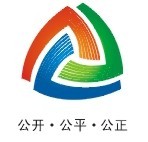 项目名称：乌审旗人民医院采购康复理疗等一批中小型设备项目项目编号：CG2019HGK13302019年8月30日目   录第一章招标公告	1第二章投标人须知	2第三章合同与验收	16第四章服务需求	19第五章投标人资格证明及相关文件要求	19第六章评标办法（综合评分法）	26第七章投标文件格式与要求	27温馨提示	55乌审旗人民医院采购康复理疗等一批中小型设备项目公开招标公告乌审旗公共资源交易中心受乌审旗人民医院委托，采用公开招标方式组织采购乌审旗人民医院采购康复理疗等一批中小型设备项目。欢迎符合资格条件的投标人前来报名参加。一.项目概述1.名称与编号项目名称：乌审旗人民医院采购康复理疗等一批中小型设备项目 批准文件编号：2019年第213号采购文件编号：CG2019HGK1330内容及分包情况（技术规格、参数及要求）二.投标人的资格要求1、投标人应符合《中华人民共和国政府采购法》第二十二条规定的条件；2、符合本项目采购需求的供应商。三.获取招标文件的时间、地点、方式符合上述条件的投标人可于2019年8月30日起登录内蒙古自治区政府采购网、内蒙古自治区公共资源交易网、鄂尔多斯市政府采购网、鄂尔多斯市公共资源交易网或乌审旗公共资源交易中心网站获取招标文件。1.内蒙古自治区政府采购网（http://www.nmgp.gov.cn）。登录网站页面，在“盟市旗县采购公告”中查询采购信息，点击信息公告页面下方的“相关附件”即可浏览、下载招标文件。2.内蒙古自治区公共资源交易网（www.nmgggzyjy.gov.cn）。登录网站页面，在“政府采购采购公告”中查询采购信息。3.鄂尔多斯市政府采购网（http://www.ordoscg.gov.cn）。登陆网站页面，点击“政府采购公告”，查询采购信息，点击信息公告页面中“下载招标文件”可浏览、下载招标文件。4.鄂尔多斯市公共资源交易网（http://www.ordosggzyjy.org.cn）。登陆网站页面，点击“政府采购”中的“信息公告”栏，查询采购信息，点击信息公告页面左下角“附件”即可浏览、下载招标文件。5.乌审旗公共资源交易中心网（http://www.ordosggzyjy.org.cn/TPFront_wsq/  ）。登陆网站页面，点击“政府采购”中的“信息公告”栏，查询采购信息，点击信息公告页面左下角“附件”即可浏览、下载招标文件。6.报名方式及报名时间详见招标文件第二章“报名须知”。四.采购文件售价本次采购文件的售价为0元人民币。五.递交投标（响应）文件截止时间、开标时间及地点递交投标（响应）文件截止时间：2019年9月19日9时00分投标地点：鄂尔多斯市乌审旗公共资源交易中心（政务服务大楼6楼）开标时间：2019年9月19日9时00分整开标地点：鄂尔多斯市乌审旗公共资源交易中心开标2室六.联系方式采购代理机构名称：鄂尔多斯市乌审旗公共资源交易中心地址：嘎鲁图镇赛罕路和萨拉乌苏街交汇处第三实验小学东侧办公楼6楼邮政编码：017300联系人：曹生丽联系电话：0477-7581382开户单位：鄂尔多斯市乌审旗公共资源交易中心开户银行：中国银行股份有限公司乌审旗支行行号：1042 0570 3015账号：详见“政府采购投标信息回执函”下方所附“保证金缴纳信息” 中载明的账号采购单位名称：乌审旗人民医院地址：乌审旗嘎鲁图镇邮政编码：017300联系人：肖鹏联系电话：151348301102019年8月30日第二章 投标人须知一.前附表二.报名须知1.报名方式1.1报名方式采用网上报名，流程如下：登录鄂尔多斯市公共资源交易网（http://www.ordosggzyjy.org.cn）、乌审旗公共资源交易中心网（http://www.ordosggzyjy.org.cn/TPFront_wsq/）页面，点击“政府采购”中的“采购公告”栏，打开本项目的招标公告，点击公告页面下方的“企业报名”或“自然人报名”进入“投标项目信息”，填写“供应商信息”、“保证金缴纳开户行信息”、“分包信息”、“回执码找回信息填写”，按照页面提示点击“确认报名”，进入下一步“回执信息”页面并点击红色字体“点击此处”，在进入新页面中核对报名信息，并点击“保证金缴纳信息获取”处获取“保证金缴纳信息”。1.2缴纳投标保证金。本招标项目采用“虚拟子账号”形式收退投标保证金，每一个供应商在所投的每一项目或标包会自动生成一个账号，称为“虚拟子账号”。供应商在进行投标信息确认后，应查看“保证金缴纳信息”下方所载明的账号，并按照谈判文件规定的金额、时间电汇或转账至上述账号中，付款人名称必须为投标单位全称，该账号可以自动识别金额是否正确，缴纳时间是否符合谈判文件的规定，如果不符合，一律不予收取。   1.3查看报名状况。用“回执码”登录可查看报名状况；只有“是否缴纳保证金”显示“已缴纳”，报名才能成功。2.报名时间及报名截止时间2.1报名时间（招标文件提供期限）：2019年8月30日至2019年9月6日16:00时2.2保证金缴纳截止时间（同提交响应文件截止时间）：2019年9月19日9：00时3.特别提示：3.1“回执码”是用来查询报名状况的登录码，投标人在完成保证金缴纳后，应及时用“回执码”登陆查询报名状况，关注所投项目或标包的保证金缴纳确认状态，如果在开标前仍显示“未缴纳”状态时，应及时查找原因，必要时可联系中国银行股份有限公司乌审旗支行进行咨询，以确保投标保证金缴纳情况符合招标文件规定。投标人未按照招标文件要求缴纳投标保证金导致的一切后果由投标人自行承担。3.2由于投标保证金到账需要一定时间，请投标人在投标截止前及早缴纳，以免导致报名无效。3.3若报名成功将以短信的方式进行提示，如已完成报名信息的填写并缴纳投标保证金后仍未收到报名成功短信，请及时用“回执码”登陆查询报名状况及保证金缴纳状态。3.4网上报名成功而放弃参加投标的投标人，请在提交投标文件前以书面形式并加盖单位公章（扫描件发送至2351839909@qq.com或书面送达）通知乌审旗公共资源交易中心，并在网上报名页面中撤销报名。放弃投标未予告知的，乌审旗公共资源交易中心将给予不诚信行为记录并在乌审旗公共资源交易网上公开通报。三.说明1.总则本招标文件依据《中华人民共和国政府采购法》、《中华人民共和国政府采购法实施条例》和《政府采购货物和服务招标投标管理办法》（财政部令第87号）及国家和自治区有关法律、法规、规章制度编制。投标人应仔细阅读本项目信息公告及招标文件的所有内容（包括变更、补充、澄清以及修改等，且均为招标文件的组成部分），按照招标文件要求以及格式编制投标文件，并保证其真实性，否则一切后果自负。本次政府采购方式为公开招标，是指采购人依法以招标公告的方式邀请非特定的投标人参加投标的采购方式。2.适用范围本招标文件仅适用于本次招标公告中所涉及的项目和内容。3.投标费用投标人应承担所有与准备和参加投标有关的费用。不论投标结果如何，交易中心和采购人均无义务和责任承担相关费用。4.当事人4.1“采购人”是指依法进行政府采购的国家机关、事业单位、团体组织。本招标文件的采购人特指乌审旗人民医院。4.2“集中采购机构”是指人民政府依法设立的代理集中采购项目的执行机构。本招标文件的集中采购机构特指乌审旗公共资源交易中心（以下简称代理机构）。4.3“投标人”是指向采购人提供货物、工程或者服务的法人、其他组织或者自然人。4.4“评标委员会”是指根据《中华人民共和国政府采购法》等法律法规规定，由采购人代表和有关专家组成以确定中标人或者推荐中标候选人的临时组织。4.5“中标人”是指经评标委员会评审确定的对招标文件做出实质性响应，取得与采购人签订合同资格的投标人。5.合格的投标人5.1具有独立承担民事责任的能力、具有良好的商业信誉和健全的财务会计制度、有依法缴纳税收和社会保障资金的良好记录、具有履行合同所必须的设备和专业技术能力、参加采购活动前3年内在经营活动中没有重大违法记录，并按照要求提供相关证明材料。5.2 符合本招标文件规定的资格要求，并按照要求提供相关证明材料。5.3单位负责人为同一人或者存在直接控股、管理关系的不同投标人，不得参加同一合同项下的政府采购活动。5.4为采购项目提供整体设计、规范编制或者项目管理、监理、检测等服务的投标人，不得再参加该采购项目的其他采购活动。5.5由于法人分支机构不能独立承担民事责任，不能以分支机构的身份参加政府采购，只能以法人身份参加。6.以联合体形式投标的，应符合以下规定：6.1联合体各方应签订联合体协议书，明确联合体牵头人和各方权利义务，并装订至投标文件中。6.2联合体各方均应当具备政府采购法第二十二条规定的条件，并提供联合体各方的相关证明材料。6.3联合体成员存在不良信用记录的，视同联合体存在不良信用记录。6.4联合体各方中至少应当有一方符合采购人规定的资格要求。由同一资质条件的投标人组成的联合体，应当按照资质等级较低的投标人确定联合体资质等级。6.5联合体各方不得再以自己名义单独在同一项目中投标，也不得组成新的联合体参加同一项目投标。6.6联合体各方应当共同与采购人签订采购合同，就合同约定的事项对采购人承担连带责任。6.7 投标报名时，应以联合体协议中确定的主体方名义报名，以主体方名义缴纳投标保证金，对联合体各方均具有约束力。7.语言文字以及度量衡单位7.1所有文件使用的语言文字为简体中文。专用术语使用外文的，应附有简体中文注释，否则视为无效7.2所有计量均采用中国法定的计量单位。7.3所有报价一律使用人民币，货币单位：元。8.踏勘现场8.1招标文件规定组织踏勘现场的，采购人按招标文件规定的时间、地点组织投标人踏勘项目现场。 8.2投标人自行承担踏勘现场发生的责任、风险和自身费用。8.3采购人在踏勘现场中介绍的资料和数据等，不构成对招标文件的修改或不作为投标人编制投标文件的依据。9.投标现场演示招标文件规定投标现场演示的，投标人应开标前做好演示准备（包括演示内容、演示环境、演示人员），自行提供演示设备。10.其他条款无论中标与否投标人递交的投标文件均不予退还。四.招标文件的澄清或者修改采购人或代理机构对已发出的招标文件进行必要的澄清或修改的，澄清或者修改的内容可能影响投标文件编制的，采购人或者代理机构应当在投标截止时间15日前，不足15日的，顺延投标截止之日，同时在“中国政府采购网”、“中国采购与招标网”、“内蒙古自治区政府采购网”、“内蒙古自治区公共资源交易网”、“鄂尔多斯市政府采购网”、“鄂尔多斯市公共资源交易网”和“乌审旗公共资源交易中心网”上发布澄清或者变更公告进行通知。澄清或者变更公告的内容为招标文件的组成部分，投标人应自行上网查询，采购人或交易中心不承担投标人未及时关注相关信息的责任。五.投标文件1.投标文件的构成投标文件应按照招标文件第七章“投标文件格式”完整填写（可以增加附页），作为投标文件的组成部分。2.投标报价2.1 投标人应按照“第四章服务需求”的服务内容、责任范围以及合同条款进行报价。并按“开标一览表”和“报价明细表”规定的格式报出总价和分项价格。投标总价中不得包含招标文件要求以外的内容，否则，在评审时不予核减。2.2 投标报价的范围：本次投标报价为一次性报价。投标报价含本招标文件要求、合同履约需要及服务过程中所产生的全部费用。2.3投标报价不得有选择性报价和附有条件的报价，不得缺项、漏项，不得高于预算价或最高限价。2.4对报价的计算错误按以下原则修正：（1）投标文件中开标一览表（报价表）内容与投标文件中相应内容不一致的，以开标一览表（报价表）为准；（2）大写金额和小写金额不一致的，以大写金额为准；（3）单价金额小数点或者百分比有明显错位的，以开标一览表的总价为准，并修改单价。注：修正后的报价投标人应当采用书面形式，并加盖公章，或者由法定代表人或其授权的代表签字确认后产生约束力，但不得超出投标文件的范围或者改变投标文件的实质性内容，投标人不确认的，其投标无效。3.投标文件的密封、签署、盖章要求等3.1纸质投标文件编制要求：投标文件应用A4纸书写、打印。正本和副本的封面上应清楚地标记“正本”或“副本”的字样，副本可采用正本复印件。当副本和正本不一致时，以正本为准。投标文件的正本与副本应分别装订成册，并编制目录，页码必须连续（所附的图纸、不能重新打印的资料和印刷品等除外）。3.2 电子版投标文件编制要求：电子版投标文件（U盘）1份，在电子文档上标明投标人全称。3.3投标文件正、副本中要求签署盖章的应按要求由投标人的法定代表人或其授权委托人签字并加盖公章。投标文件应尽量避免涂改、行间插字或删除，如果出现上述情况，改动之处应当加盖公章或由投标人的法定代表人（授权委托人）签字确认。注：投标人在投标文件及相关书面文件中的单位公章（包括印章、公章等）均指与投标人名称全称一致的标准公章，不得使用其他形式（如带有“专用章”、“财务章”、“业务章”等）的印章。3.3投标文件的装订应采用胶订方式牢固装订成册，不可插页抽页，不可采用活页纸进行装订；投标人同时对多个标包投标的，投标文件应按所投标包分别编制，并分册胶装、分包密封。3.4投标文件的密封。密封封面应注明条上需分别注明“项目名称”、“项目编号”、“分包号”、“投标人全称”和《投标文件》或《电子版》字样。（电子文档可密封至投标文件中也可单独密封）投标人按上述规定进行密封和标记后，将投标文件按照招标文件的要求送达指定地点。如果未按上述规定进行密封和标记，交易中心对误投或提前启封概不负责。4.投标有效期4.1投标有效期从提交投标文件的截止之日起算。投标文件中承诺的投标有效期应当不少于招标文件中载明的投标有效期。投标有效期内投标人撤销投标文件的，采购人或者采购代理机构可以不退还投标保证金。4.2出现特殊情况需要延长投标有效期的，采购人以书面形式通知所有投标人延长投标有效期。投标人同意延长的，应相应延长其投标保证金的有效期，但不得要求或被允许修改或撤销其投标文件；投标人拒绝延长的，其投标失效，但投标人有权收回其投标保证金。5.投标保证金5.1投标保证金的缴纳供应商在提交响应文件的同时，应按供应商须知前附表规定的金额、开户银行、行号、开户单位、账号和谈判文件本章“报名须知”规定的投标保证金缴纳要求递交投标保证金，并作为其响应文件的组成部分。5.2供应商未按供应商须知前附表和本章“报名须知”要求提交投标保证金的，按无效投标处理。5.3投标保证金的退还：（1）未成交供应商投标保证金，自成交通知书发出之日起5个工作日内退还；（2）成交供应商投标保证金，自政府采购合同签订之日起5个工作日内退还。5.4有下列情形之一的，投标保证金将不予退还：（1）成交后，无正当理由放弃成交资格；（2）成交后，无正当理由不与采购人签订合同；（3）在签订合同时，向采购人提出附加条件；（4）不按照谈判文件要求提交履约保证金；（5）要求修改、补充和撤销响应文件的实质性内容；（6）要求更改谈判文件和成交结果公告的实质性内容；（7）将成交项目转让给他人，或者在响应文件中未说明，且未经采购人同意，将成交项目分包给他人的；（8）法律法规和谈判文件规定的其他情形。6.投标文件的修改和撤回投标人在提交投标截止时间前，可以对所递交的投标文件进行补充、修改或者撤回。补充、修改的内容旁签署（法人或授权委托人签署）、盖章、密封后生效，并作为投标文件的组成部分；撤回的应以书面形式告知代理机构或采购人。在提交投标文件截止时间后到招标文件规定的投标有效期终止之前，投标人不得补充、修改、替代或者撤回其投标文件。7.投标文件的递交7.1投标文件递交地点：赛罕路和萨拉乌苏街交汇处第三实验小学东侧办公楼6楼7.2在招标文件要求提交投标文件的截止时间之后送达的投标文件，为无效投标文件，采购单位或代理机构拒收。六.开标1.开标时间和地点开标时间与提交投标文件截止时间为同一时间；开标地点为招标文件规定的地点。邀请所有投标人的法定代表人或其授权委托人准时参加。采购人、交易中心对误投或未按规定时间、地点进行投标的概不负责。2.开标程序2.1主持人按下列程序进行开标：（1）宣布开标纪律；（2）公布在投标截止时间前提交投标文件的投标人名称；（3）宣布采购人代表、采购代理机构代表、监督部门等有关人员姓名；（4）由投标人或者其推选的代表检查投标文件的密封情况；经确认无误后，由采购人或者采购代理机构工作人员当众拆封，宣布投标人名称、投标价格和招标文件规定的需要宣布的其他内容（以开标一览表要求为准），投标人签字确认；（5）参加开标会议人员在开标记录上对应签字确认；（6）开标结束，投标文件移交评标委员会。2.2开标异议投标人代表对开标过程和开标记录有疑义，以及认为采购人、采购代理机构相关工作人员有需要回避的情形的，应当场提出询问或者回避申请，开标会议结束后不再接受相关询问、质疑或者回避申请。2.3 投标人不足三家的，不得开标。七.评标1.评标委员会1.1评标委员会由采购人代表和有关技术、经济等方面的专家组成，成员人数为5人及以上单数，其中技术、经济等方面的评审专家不得少于成员总数的三分之二。1.2评标委员会成员有下列情形之一的，应当回避：（1）参加采购活动前三年内,与投标人存在劳动关系,或者担任过投标人的董事、监事,或者是投标人的控股股东或实际控制人；（2）与投标人的法定代表人或者负责人有夫妻、直系血亲、三代以内旁系血亲或者近姻亲关系；（3）与投标人有其他可能影响政府采购活动公平、公正进行的关系；2.评标原则2.1评标活动遵循公平、公正、科学和择优的原则，以招标文件和投标文件为评标的基本依据，并按照招标文件规定的评标方法和评标标准进行评标。2.2具体评标事项由评标委员会负责，并按招标文件的规定办法进行评审。2.3 合格投标人不足三家的，不得评标。3.澄清对于投标文件中含义不明确、同类问题表述不一致或者有明显文字和计算错误的内容，评标委员会应当以书面形式要求投标人作出必要的澄清、说明或者补正。投标人的澄清、说明或者补正应当采用书面形式，并加盖公章，或者由法定代表人或其授权的代表签字。投标人的澄清、说明或者补正不得超出投标文件的范围或者改变投标文件的实质性内容。3.1评标委员会不接受投标人主动提出的澄清、说明或补正。3.2评标委员会对投标人提交的澄清、说明或补正有疑问的，可以要求投标人进一步澄清、说明或补正。4.投标无效的情形详见第六章评审表。经评标委员会认定，凡其中有一项不合格的，按无效投标处理。5.废标的情形出现下列情形之一的，应予以废标。（1）符合专业条件的投标人或者对招标文件作实质响应的投标人不足3家的；（2）出现影响采购公正的违法、违规行为的；（3）投标人的报价均超过了采购预算；（4）因重大变故，采购任务取消；（5）法律、法规以及招标文件规定其他情形。6.定标评标委员会按照招标文件确定的评标方法、步骤、标准，对投标文件进行评审。评标结束后，对投标人的评审名次进行排序，确定中标人或者推荐中标候选人。7.中标结果公告7.1中标人确定后，代理机构将在内蒙古自治区政府采购网、内蒙古自治区公共资源交易网、鄂尔多斯市政府采购网、鄂尔多斯市公共资源交易网和乌审旗公共资源交易中心网上发布中标结果公告，同时将中标结果以公告形式通知未中标的投标人，中标结果公告期为 1个工作日。7.2中标人须将中标货物报价明细表（WORD格式电子版，格式下载地址：乌审旗公共资源交易中心网—办事指南—下载专区—政府采购）（包括主要中标标的的名称、规格型号、数量、单价、服务要求）于评标结束后当天发送在代理机构工作人员邮箱内（2351839909，联系人：雷越、联系电话：0477-7581382），并在邮件标题注明项目名称及中标单位名称，否则不予发布中标结果公告。8.中标通知书发放代理机构以书面形式向中标人发出中标通知书，中标通知书是合同的组成部分，中标通知书对采购人和中标投标人具有同等法律效力。中标通知书发出后，采购人不得违法改变中标结果，中标人无正当理由不得放弃中标。八.询问、质疑与投诉1.询问投标人对政府采购活动事项有疑问的，可以向采购人或代理机构提出询问，采购人或代理机构应当在3个工作日内做出答复，但答复的内容不得涉及商业秘密。投标人提出的询问超出采购人对代理机构委托授权范围的，代理机构应当告知其向采购人提出。为了使提出的询问事项在规定时间内得到有效回复，询问采用实名制，询问内容以书面材料的形式亲自递交到交易中心，正式受理后方可生效，否则，为无效询问。2.质疑2.1供应商认为采购文件、采购过程和中标、成交结果使自己的权益受到损害的，可以在知道或者应知其权益受到损害之日起七个工作日内，以书面形式向采购人提出质疑。2.2采购人应当在收到供应商的书面质疑后七个工作日内作出答复，并以书面形式通知质疑供应商和其他有关供应商，但答复的内容不得涉及商业秘密。2.3询问或者质疑事项可能影响中标结果的，采购人应当暂停签订合同，已经签订合同的，应当中止履行合同。2.4为了使提出的质疑事项在规定时间内得到有效答复、处理，质疑采用实名制，质疑人必须为本次采购活动当事人，且由法定代表人或投标授权人亲自递交到交易中心，正式受理后方可生效，否则，为无效质疑。2.5递交的质疑函务必提供以下信息和内容：（1）质疑人的单位名称和姓名、地址、联系电话、身份证明和法人授权委托书；（2）被质疑人的单位名称或姓名等；（3）质疑应当有明确的请求和必要的证明材料；（4）质疑人的签章及提出质疑的准确日期。2.6有下列情况之一的质疑不予受理：（1）非投标人提出的质疑；（2）无质疑函件或质疑函件缺少投标人法人印章、投标人法定代表人签字、有效授权书和联系方式之一的质疑；（3）质疑函件无实质性内容或佐证文件资料，主观臆断及推理得出结论的质疑；（4）相应证明材料不真实或来源不合法的质疑；（5）未按规定时间或超过质疑时限提出的质疑；（6）除亲自送达书面质疑书式外，其他任何方式的质疑。2.7对捏造事实，提供虚假材料或者以非法手段取得证明材料进行恶意质疑的，一经查实，将上报监督部门，并给以相应处罚。3.投诉质疑人对采购人、代理机构的答复不满意或者采购人、代理机构未在规定的时间内做出书面答复的，可以在答复期满后十五个工作日内向监督部门进行投诉。投诉程序按《政府采购法》及相关规定执行。投标人投诉的事项不得超出已质疑事项的范围。第三章合同格式及要求一.合同要求    1.一般要求1.1采购人应当自中标通知书发出之日起30日内，按照谈判文件和中标人响应文件的规定，与中标人签订书面合同。所签订的合同不得对谈判文件确定的事项和中标人响应文件作实质性修改。合同签订双方不得提出任何不合理的要求作为签订合同的条件。1.2政府采购合同应当包括采购人与中标人的名称和住所、标的、数量、质量、价款或者报酬、履行期限及地点和方式、验收要求、违约责任、解决争议的方法等内容。1.3采购人与中标人应当根据合同的约定依法履行合同义务。政府采购合同的履行、违约责任和解决争议的方法等适用《中华人民共和国合同法》。政府采购合同的双方当事人不得擅自变更、中止或者终止合同。1.4拒绝签订采购合同的按照相关规定处理，并承担相应法律责任。1.5采购人应当自政府采购合同签订之日起2个工作日内，将政府采购合同在指定的媒体上公告，但政府采购合同中涉及国家秘密、商业秘密的内容除外。自合同签订之日起2个工作日内，中标人应将政府采购合同原件（PDF格式扫描件发到2351839909QQ邮箱）送达至乌审旗公共资源交易中心（联系人：贾女士，联系电话：0477-7581382）存档，逾期未签订合同或未按时交回合同，将按照相关法律法规做出相应处罚。2. 合同格式及内容2.1具体格式见本谈判文件后附拟签订的《合同文本》（部分合同条款），响应文件中可以不提供《合同文本》。2.2《合同文本》的内容可以根据《合同法》和合同签订双方的实际要求进行修改，但不得改变范本中的实质性内容。二.验收中标人在供货、工程竣工或服务结束后，采购人应及时组织验收，并按照谈判文件、响应文件及合同约定填写验收单（下载地址：乌审旗公共资源交易网—办事指南—办事表格下载—政府采购相关范本）。验收合格后2个工作日内，中标人应将政府采购项目验收单送达至公共资源交易中心（联系人：贾女士，联系电话：0477-7581382 ）存档。逾期未验收或未按时交回验收单，将按照相关法律法规做出相应处罚。政府采购合同（合同文本）甲方：***（填写采购单位）地址（详细地址）：乙方：***（填写中标供应商）地址（详细地址）：合同号： （填写签订合同一次性告知书中合同号 ） 根据《中华人民共和国政府采购法》、《中华人民共和国合同法》等相关法律法规，甲、乙双方就      （填写项目名称）               （政府采购项目批准书及招标文件编号：          ），经平等自愿协商一致达成合同如下：一、合同文件本合同所附下列文件是构成本合同不可分割的部分：1、合同格式以及合同条款2、中标结果公告及中标通知书3、谈判文件4、响应文件5、变更合同二、本合同所提供的标的物、数量及规格等详见中标结果公告及后附清单。三、合同金额合同金额为人民币                 万元，大写：              四、付款方式及时间***（见谈判文件第四章）五、交货安装交货时间：                 交货地点：                 六、质量乙方提供的标的物应符合国家相关质量验收标准，且能够提供相关权威部门出具的产品质量检测报告；提供的相关服务符合国家（或行业）规定标准。七、包装标的物的包装应按照国家或者行业主管部门的技术规定执行，国家或业务主管部门无技术规定的，应当按双方约定采取足以保护标的物安全、完好的包装方式。八、运输要求（一）运输方式及线路：                      （二）运输及相关费用由乙方承担。九、知识产权乙方应保证甲方在中国境内使用标的物或标的物的任何一部分时，免受第三方提出的侵犯其知识产权的诉讼。十、验收（一）乙方将标的物送达至甲方指定的地点后，由甲乙双方及第三方（如有）一同验收并签字确认。（二）对标的物的质量问题，甲方应在发现后向乙方提出书面异议，乙方在接到书面异议后，应当在     日内负责处理。甲方逾期提出的，对所交标的物视为符合合同的规定。如果乙方在响应文件及谈判过程中做出的书面说明及承诺中，有明确质量保证期的，适用质量保证期。（三）经双方共同验收，标的物达不到质量或规格要求的，甲方可以拒收，并可解除合同且不承担任何法律责任，十一、售后服务（一）乙方应按谈判文件、响应文件及乙方在谈判过程中做出的书面说明或承诺提供及时、快速、优质的售后服务。（二）其他售后服务内容：     （响应文件售后承诺等）               十二、违约条款（一）乙方逾期交付标的物、甲方逾期付款，按日承担违约部分合同金额  的违约金。（二）其他违约责任以相关法律法规规定为准，无相关规定的，双方协商解决。十三、不可抗力条款因不可抗力致使一方不能及时或完全履行合同的，应及时通知另一方，双方互不承担责任，并在   天内提供有关不可抗力的相关证明。合同未履行部分是否继续履行、如何履行等问题，双方协商解决。十四、争议的解决方式合同发生纠纷时，双方应协商解决，协商不成可以采用下列方式解决：（一）提交             仲裁委员会仲裁。（二）向                 人民法院起诉。            十五、合同保存合同文本一式五份，采购单位、供应商、政府采购监管部门、公共资源交易中心、国库支付执行机构各一份，自双方签订之日起生效。十六、合同未尽事宜，双方另行签订补充协议，补充协议是合同的组成部分。甲方： （章）                              乙 方： （章）采购方法人代表：       （签字）             供应商法人代表：       （签字）         开户银行：                                  开户银行： 帐    号：                                  帐    号：联系电话：                                  联系电话：签订时间       年  月  日附表：标的物清单（主要技术参数需与响应文件相一致）                                                第四章 服务需求一.主要商务要求项目基本情况： 乌审旗人民医院采购康复理疗等一批中小型设备。此项目投标人可投多个标包，但只可中一个标包。2.货物需求一览表：附表1技术参数和性能指标（第一包）。货物名称：  点阵激光治疗机  。附表2技术参数和性能指标（第二包）。货物名称：心理测评系统。附表3技术参数和性能指标（第三包）。货物名称：  康复医疗设备 。共13项1、货物名称：  OT综合训练台   2、货物名称：  语言认知康复系统    3、货物名称：  中频干扰电疗仪    4、货物名称：  电动起立床   。5、货物名称：  成人推拿按摩椅   。6、货物名称：  吞咽神经和肌肉电刺激仪   。7、货物名称：  经颅磁刺激仪   。8、货物名称： 痉挛肌低频治疗仪   。9、货物名称： 数码听觉统合训练系统   。10、货物名称：  脑电仿生电刺激仪   。11、货物名称：  超声波治疗仪   。12、货物名称：  儿童推拿按摩床   。13、货物名称：  冲击波治疗仪   。附表4技术参数和性能指标（第四包）。货物名称： 中小型医疗设备 。共16项成人电钻2、手外科手术显微器械（包括摆锯、手术钻等一部分手术器械）3、输液泵4、注射泵5、心电图机6、除颤仪7、新生儿无创呼吸机8、电子秤身长测量仪9、新生儿复苏气囊10、新生儿监护仪11、血糖仪12、经皮给药治疗仪（小儿）13、自动洗胃机（小儿）14、内镜运送水装置15、蓝光箱16、双水平正压通气治疗机第五章投标人资格证明及相关文件要求投标人应提交证明其有资格参加投标和中标后有能力履行合同的文件，并作为其投标文件的一部分，所有文件必须真实可靠、不得伪造，否则将按采购代理机构《对投标供应商提供虚假材料的处罚规定》予以相应处罚。资质证明文件应包括：一、供应商的资格要求1、投标人应符合《中华人民共和国政府采购法》第二十二条规定的条件；2、本项目不接受联合体投标；3、具有独立承担民事责任能力的法人；4、具有有效经营范围的营业执照、税务登记证、组织机构代码证或三证合一的营业执照5、营业执照的经营范围需满足本项目要求；具有良好的供应能力；并拥有完善的售后服务体系6、投标人参加政府采购前三年内在经营活动中没有重大违法记录书面声明；7、招标文件对投标人的其他资格要求。    二.投标人应提供的其它材料1. 与投标产品型号及技术参数相关的佐证材料，如产品检测报告、鉴定证书、技术白皮书、说明书、产品彩页等； 2. 最新一期政府采购节能、环保清单截图证明；（如有） 3. 能够真实反映投标人业绩的有效证明材料，如销售或服务合同等；4. 产品生产（或经销）企业的质量管理体系认证证书、环境认证证书等；5. 投标人认为需要提供的证明文件及资料。以上文件除要求提供原件以外，其余均在投标文件中提供复印件并加盖投标人公章；除在本招标文件中明确规定不提供为无效投标外，其余均供评委在评审时参考。第六章 评标办法（综合评分法）一. 评标原则评标活动遵循公开、公平、公正、择优的原则进行。评标委员会将综合分析投标人的各项指标，而不以单项指标的优劣评选出预中标人。二.评标办法（一）综合评分法评标,即在投标文件满足招标文件全部实质性要求，且按照评审因素的量化指标评审得分最高的投标人为中标人的评标方法。（最低报价不是中标的唯一依据。）（二）具体评审工作按照以下步骤进行。1.初审。初审分为资格性检查和符合性检查。（详见后附表一初审表）资格性检查。依据法律法规和招标文件的规定，对投标文件中的资格证明、投标保证金等进行审查，以确定投标投标人是否具备投标资格。符合性检查。依据招标文件的规定，从投标文件的有效性、完整性和对招标文件的响应程度进行审查，以确定是否对招标文件的实质性要求作出响应。评审结果为“通过”或“未通过”，未通过资格性检查、符合性检查的投标单位按无效投标处理。2.详细评审。分为投标报价、商务部分、技术部分。（详见后附表二详细评审表）评标委员会认为投标人的报价明显低于其他通过符合性审查投标人的报价，有可能影响产品质量或者不能诚信履约的，应当要求其在评标现场合理的时间内提供书面说明，必要时提交相关证明材料；投标人不能证明其报价合理性的，评标委员会应当将其作为无效投标处理。3．评标结果按评审后得分由高到低顺序排列。得分相同的，按投标报价由低到高顺序排列。得分且投标报价相同的，按技术指标、售后服务条款、业绩的优劣顺序排列。注： 1.提供的核心产品品牌相同且通过资格审查、符合性审查的不同投标人参加同一合同项下投标的，按一家投标人计算，评审后得分最高的同品牌投标人获得中标人推荐资格，其他同品牌投标人不作为中标候选人；得分相同的，按投标报价由低到高顺序排列；得分且投标报价相同的，按技术指标、售后服务条款、业绩的优劣顺序排列。2.参与竞争的核心产品品牌不足3个的，项目废标处理。3.在同等条件下，保护环境、不发达地区和少数民族地区企业优先。（需提供相关证明材料）三.政府采购政策落实：1.依照《政府采购促进中小企业发展暂行办法》、《关于政府采购支持监狱企业发展有关问题的通知》和《财政部 民政部 中国残疾人联合会关于促进残疾人就业政府采购政策的通知》的规定，凡符合要求的小型、微型企业、监狱企业或残疾人福利性单位，按照以下比例给予相应的价格扣除：（监狱企业、残疾人福利性单位视同为小、微企业）2.价格扣除相关要求。所称小型和微型企业应当同时符合以下条件：（1）符合中小企业划分标准：是指国务院有关部门根据企业从业人员、营业收入、资产总额等指标制定的中小企业划型标准。（详见《关于印发中小企业划型标准规定的通知》工信部联企业〔2011〕300号）提供本企业制造的货物、承担的工程或者服务，或者提供其他中小企业制造的货物。本项所称货物不包括使用大型企业注册商标的货物。小型、微型企业提供中型企业制造的货物的，视同为中型企业。（2）小微企业以投标人填写的《中小企业声明函》为判定标准；监狱企业须投标人提供由监狱管理局、戒毒管理局（含新疆生产建设兵团）出具的属于监狱企业的证明文件为判定标准；残疾人福利性单位以投标人填写的《残疾人福利性单位声明函》为判定标准，否则不认定价格扣除。（3）提供投标人的《中小企业声明函》、《残疾人福利性单位声明函》（格式后附，不可修改），未提供、未盖章的不予价格扣除。（4）提供声明函不实或在政府采购活动中有违法违规行为的，取消其中标资格，并严格按照相关法律法规处理。表一初审表（1.2.3.4包）：第2包详细评审表：表二详细评审表（1.3.4）：第七章 投标文件格式与要求投标人提供投标文件应当按照以下格式及要求进行编制，且应不少于以下内容。格式一：响应文件封面（项目名称）响应文件（正本/副本）项目编号：包    号：    第    包（若项目分包时使用）（供应商名称）年  月  日格式二：                 响应文件目录一. 投标承诺书……………………………………………………………   （ ）二. 开标一览表……………………………………………………………… （ ）三. 法定代表人身份证明…………………………………………………… （ ）四.授权委托人身份证明………………………………………………………（ ）五.授权委托书…………………………………………………………………（ ）六.投标保证金…………………………………………………………………（ ）七.联合体协议书………………………………………………………………（ ）八. 投标货物分项报价明细表……………………………………………… （ ）九. 投标货物情况介绍表…………………………………………………… （ ）十. 技术规格响应表………………………………………………………… （ ）十一. 售后服务承诺及方案  ……………………………………………… （ ）十二. 商务规格响应表……………………………………………………… （ ）十三. 供应商业绩情况表…………………………………………………… （ ）十四. 供应商基本情况表…………………………………………………… （ ）十五. 上一年度财务会计制度… …………………………………………  （ ）十六. 纳税凭据……………………………………………………………… （ ）十七. 缴纳社会保险的凭据………………………………………………… （ ）十八.参加政府采购前三年内在经营活动中无重大违法记录书面声明……（ ）十九.缴纳社会保险的凭据……………………………………………………（ ）二十.参加政府采购前三年内在经营活动中无重大违法记录书面声明……（ ）二十二.政府采购政策情况表…………………………………………………（ ）二十三.中小企业声明函………………………………………………………（ ）二十四.残疾人福利性单位声明函……………………………………………（ ）二十五.各类证明材料…………………………………………………………（ ）格式三：投标承诺书乌审旗公共资源交易中心： 1.按照已收到的               项目（项目编号：         ）谈判文件要求，经我方  （供应商名称）  认真研究投标须知、合同条款、技术规范、资质要求和其它有关要求后，我方愿按上述合同条款、技术规范、资质要求进行投标。我方完全接受本次谈判文件规定的所有要求，并承诺在中标后执行谈判文件、响应文件和合同的全部要求，并履行我方的全部义务。我方的最终报价为总承包价，保证不以任何理由增加报价。如有缺项、漏项部分，均由我方无条件负责补齐。    2. 我方同意所递交的响应文件在“投标须知”规定的投标有效期内有效，在此期间内我方的投标如能中标，我方将受此约束。3. 我方郑重声明：所提供的响应文件内容全部真实有效。如经查实承诺的内容事项存在虚假，我公司愿意接受提供虚假材料谋取中标追究法律责任。4. 我方将严格遵守《中华人民共和国政府采购法》、《中华人民共和国合同法》等有关法律、法规规定，如有违反，无条件接受相关部门的处罚；5. 我方同意提供按照贵方可能另外要求的与其投标有关的任何数据或资料。除非另外达成协议并生效，否则，中标通知书和本响应文件将构成约束双方合同的组成部分。6. 我单位如果存在下列情形的，愿意承担取消中标资格、投标保证金不予退还、赔偿超过投标保证金金额的损失部分、接受有关监督部门处罚等后果：（1）中标后，无正当理由放弃中标资格；（2）中标后，无正当理由不与招标人签订合同；（3）在签订合同时，向招标人提出附加条件；（4）不按照谈判文件要求提交履约保证金；（5）要求修改、补充和撤销响应文件的实质性内容；（6）要求更改谈判文件和中标结果公告的实质性内容；（7）法律法规和谈判文件规定的其他情形。详细地址：                        邮政编码：电    话：                        电子函件：供应商开户银行：                  账号/行号：供应商法人签字：供应商法人授权代表签字：（加盖公章）             年 月 日格式四：开标一览表供应商名称（加盖公章）项目名称、包号：                          项目编号：说明：1．所有价格均系用人民币表示，单位为元。2．价格应按照“供应商须知”的要求报价。3．格式、内容和签署、盖章必须完整。4.《开标一览表》中所填写内容与响应文件中内容不一致的，以开标一览表为准。法定代表人或法人授权代表（签字）：                                              年    月     日格式五：法定代表人身份证明供应商名称：__________________________姓名：_______________性别：______________年龄：_____________职务：______________系_________________（供应商名称）的法定代表人。 特此证明。 附：法定代表人身份证复印件。 注：本身份证明需由供应商加盖单位公章。供应商：_________________（盖单位章）_______年______月_______日 格式六：授权委托人身份证明供应商名称：__________________________姓名：_______________性别：______________年龄：_____________职务：______________系_________________（供应商名称）的授权委托人。 特此证明。 附：授权委托人身份证复印件。 注：本身份证明需由供应商加盖单位公章。供应商：_________________（盖单位章）_______年______月_______日格式七：授权委托书本人_________________（姓名）系_________________（供应商名称）的法定代表人，现委托_________________（姓名）为我方代理人。代理人根据授权，以我方名义签署、澄清确认、递 交、撤回、修改招标项目响应文件、签订合同和处理有关事宜，其法律后果由我方承担。委托期限：_________________。 代理人无转委托权。 注：本授权委托书需由供应商加盖单位公章并由其法定代表人和委托代理人签字。 投 标 人：_________________（盖单位章） 法定代表人：_________________（签字） 身份证号码：_________________委托代理人：_________________（签字） 身份证号码：_________________                                           _____年______月______日格式八：投标保证金供应商应在此提供保证金汇款凭证的复印件。 格式九：联合体协议书     ______________________________（所有成员单位名称）自愿组成_________________（联合体名称）联合体，共同参加_________________（项目名称）招标项目投标。现就联合体投标事宜订立如下协议。 1. （某成员单位名称）为 （联合体名称）牵头人。 2. 联合体各成员授权牵头人代表联合体参加投标活动，签署文件，提交和接收相关的资料、 信息及指示，进行合同谈判活动，负责合同实施阶段的组织和协调工作，以及处理与本招标项目有关的一切事宜。 3. 联合体牵头人在本项目中签署的一切文件和处理的一切事宜，联合体各成员均予以承认。 联合体各成员将严格按照谈判文件、响应文件和合同的要求全面履行义务，并向招标人承担连带责任。 4. 联合体各成员单位内部的职责分工如下：_________________。 5. 本协议书自所有成员单位法定代表人或其委托代理人签字或盖单位章之日起生效，合同履行完毕后自动失效。 6. 本协议书一式______份，联合体成员和招标人各执一份。    协议书由法定代表人签字的，应附法定代表人身份证明；由委托代理人签字的，应附授权委托书。 联合体牵头人名称：_________________（盖单位章） 法定代表人或其委托代理人：_________________（签字） 联合体成员名称：_________________（盖单位章） 法定代表人或其委托代理人：_________________（签字） 联合体成员名称：_________________（盖单位章） 法定代表人或其委托代理人：_________________（签字） ……                                _______年________月________日格式十：  投标货物分项报价明细表说明：1．供货内容尽可能详细，涉及配件、备品、备件的应在备注中列出。2．此表将随中标结果公告一并公示，请供应商认真填写。格式十一：投标货物情况介绍表格式十二：技术规格响应表1.货物名称：2.货物名称：说明：1. 供应商应按照本谈判文件第四章“货物需求一览表”中确定的技术参数与性能要求，将投标产品的技术参数和性能指标逐一列出，以证明投标产品对谈判文件要求的技术参数和性能指标做出实质性响应。响应文件中设备的性能指标应达到或优于谈判文件中所列技术指标。谈判文件中所列技术指标仅列出了最低限度，供应商在提供的技术参数、性能指标中必须列出具体数值或内容。对谈判文件原文复制或只注明符合、满足等无具体内容的表述，将视为不符合谈判文件要求。2. 此表按照货物分别填写，填写时注明所投货物名称、品牌、型号。（每一种货物须分别填写此表）3.“响应程度”处可填写满足、响应或正偏离、负偏离。4.“备注”处可填写偏离情况的具体说明。格式十三：  售后服务承诺及方案一．售后服务承诺1.在   年的质保期内，供应商对所投产品在使用过程中出现的故障和零配件磨损问题，免费提供维修和更换服务。2.质保期过后   年内，供应商将继续为 （货物名称） 提供免费维修服务，在此期间不收取维护费，如需更换零配件，只收取零配件的成本费。3.质保期过后   年内，供应商将继续为 （货物名称） 提供维修服务，除收取交通费.住宿费和所更换部件的成本费外，不再收取任何维修费用。4．供应商在接到用户维修通知后   小时内响应，  个工作日内排除故障（节假日照常服务）。5．在设备的设计使用寿命期内，供应商必须保证零部件的正常供应，对所有部件终身维修服务，对设备定期维护保养，确保设备正常使用。 6.免费安装调试、人员培训、技术支持。7.定期进行用户回访，及时处理用户意见。二．技术培训1.免费培训内容：2.培训日期及地点：三．售后服务机构和服务体系1.生产厂家售后服务机构、联系人、联系电话。2.本地化售后服务网点分布、机构名称、联系人、联系电话。四．售后方案（自拟）注：供应商提供售后服务承诺及方案不少于以上内容。格式十四：商务规格响应表说明：“响应程度”处可填写满足、响应或正偏离、负偏离。格式十五：供应商业绩情况表注：供应商根据上述业绩情况后附销售或服务合同复印件。格式十六：供应商基本情况表说明：如供应商是企业（包括合伙企业），要提供在工商部门注册的有效“企业法人营业执照”或“营业执照”；如供应商是事业单位，要提供有效的“事业单位法人证书”；供应商是非企业专业服务机构的，如律师事务所，会计师事务所要提供执业许可证等证明文件；如供应商是个体工商户，要提供有效的“个体工商户营业执照”；如供应商是自然人，要提供有效的自然人身份证明。格式十七：          上一年度财务会计制度按照本招标文件第六章资格性审查的要求，提供供应商的财务审计报告或资信证明。说明：1.提供供应商财务审计报告的，须提供会计师事务所出具的经审计的财务报告。2.提供供应商银行资信证明的，同时提供基本开户银行的开户许可证。格式十八：      纳税凭据按照本招标文件第六章资格性审查的要求，提供供应商的纳税证明凭据。说明：依法免税的供应商，应提供相应文件证明其依法免税。格式十九：            缴纳社会保险的凭据按照本招标文件第六章资格性审查的要求，提供供应商的缴纳社会保险的凭据（专用收据或社保缴纳清单）。说明：提供社保缴纳清单的须加盖相关社保部门的公章；依法不需要缴纳社会保障资金的供应商，应提供相应文件证明其依法不需要缴纳社会保障资金。格式二十：参加政府采购前三年内在经营活动中无重大违法记录书面声明乌审旗公共资源交易中心：我公司自愿参加本次政府采购活动（项目名称       ，项目编号：        ），严格遵守《中华人民共和国政府采购法》、《政府采购法实施条例》及所有相关法律.法规和规定，同时郑重承诺：在参加此次政府采购活动前3年内，本公司在经营活动中无重大违法记录，并在“信用中国”网站(www.creditchina.gov.cn)、“中国政府采购网”网站（www.ccgp.gov.cn）上均无任何违法违规行为的纪录。特此声明。                                年  月  日            供应商名称（公章）：                                    法定代表或其授权人（签字）：                    格式二十二：政府采购政策情况表填报要求：1. 本表内容与本招标文件其他要求填写不一致或本表填写不完整的，不予价格扣除。2. 制造商为小型或微型企业时才需要填“制造商企业类型”栏，填写内容为“小型”或“微型”。3. 联合体一方为小型、微型企业且小型、微型企业协议合同金额占联合体协议合同总金额30%以上的才需填写“金额（单价元）、小型、微型企业产品金额合计”内容。格式二十三：中小企业声明函本公司郑重声明，根据《政府采购促进中小企业发展暂行办法》（财库[2011]181号）的规定，本公司为______（请填写：中型、小型、微型）企业。即，本公司同时满足以下条件：1.根据《工业和信息化部、国家统计局、国家发展和改革委员会、财政部关于印发中小企业划型标准规定的通知》（工信部联企业[2011]300号）规定的划分标准，本公司为______（请填写：中型、小型、微型）企业。2.本公司参加______单位的______项目采购活动提供本企业制造的货物，由本企业承担工程、提供服务，或者提供其他______（请填写：中型、小型、微型）企业制造的货物。本条所称货物不包括使用大型企业注册商标的货物。本公司对上述声明的真实性负责。如有虚假，将依法承担相应责任。               企业名称（盖章）：                                           日  期：格式二十四：残疾人福利性单位声明函本单位郑重声明，根据《财政部 民政部 中国残疾人联合会关于促进残疾人就业政府采购政策的通知》（财库〔2017〕 141号）的规定，本单位为符合条件的残疾人福利性单位，且本单位参加______单位的______项目采购活动提供本单位制造的货物（由本单位承担工程/提供服务），或者提供其他残疾人福利性单位制造的货物（不包括使用非残疾人福利性单位注册商标的货物）。本单位对上述声明的真实性负责。如有虚假，将依法承担相应责任。               单位名称（盖章）：       日  期：格式二十五：
各类证明材料1.招标文件要求提供的其他资料。2.投标人认为需提供的其他资料。温馨提示各位投标人:    请在编制投标文件前请认真阅读并理解招标文件。现就容易导致废标或无效投标的条款特别提示如下：1. 及时查看投标项目的相关信息公告，如招标公告、变更公告、废标公告等。2. 认真填写报名信息，在提交投标文件截止时间前核对保证金缴纳情况，若报名成功、保证金缴纳之后，如保证金状态仍显示“未缴纳”，请及时与我单位联系。3. 注意投标文件的密封、装订及签署、盖章，如项目分包，投标文件务必分包、分别编制。4. 按照招标文件规定的时间、地点，提前到达并提交投标文件。5. 注意投标文件中相关证明材料的完整性及有效期限。（特别注意：财务审计报告或资信证明、社保、纳税的相关证明材料）请各投标人严格遵守《中华人民共和国政府采购法》及其条例，如出现违法、违规行为，将承担相应法律责任包号货物名称数量采购需求预算金额（元）1点阵激光治疗机1台详见招标文件5640002心理测评系统1套详见招标文件3177203康复理疗设备1批详见招标文件14967624中小型医疗设备1批详见招标文件921200序号条款名称内容及要求1采购人采 购 人：乌审旗人民医院联 系 人：肖鹏联系电话：15134830110地    址：乌审旗嘎鲁图镇2采购代理机构采购代理机构名称：乌审旗公共资源交易中心地址：乌审旗公共资源交易中心邮政编码：017000联系人：曹生丽  联系电话：0477-75813823项目内容及要求详见招标文件第四章4采购预算第一包：:564000元 ；第二包：317720；第三包：1496762元；第四包：921200元。5分包情况4包6付款方式□国库集中支付、单位自行支付、□其他7采购方式公开招标8评标办法综合评分法9评标委员会数量评标委员会依法组建，由采购人代表和评审专家组成五人及以上单数10中标人确定☑采购人授权评标委员会按照评审原则直接确定中标人。采购人按照评标报告中推荐的中标候选人确定中标人11投标人资格要求详见招标公告12投标有效期90天13提交投标文件时间2019年9月19日8:30时--9：00时14开标时间2019年9月19日9：00时整15开标地点赛罕路和萨拉乌苏街交汇处第三实验小学东侧办公楼6楼 16投标文件数量正本1份、副本2份，开标一览表（单独密封），电子版投标文件（U盘）1份（标明投标人名称）17现场踏勘无18样品展示无19备选方案不允许20联合体投标不接受□接受21履约保证金无22招标代理服务费不收取23投标保证金本项目采用“虚拟子账户”形式及法律法规规定的其它缴纳方式收退投标保证金。请各供应商特别关注并严格遵照谈判文件中有关投标保证金缴纳的规定。保证金人民币:第一包：壹万元整 （￥10000.00元 ）；第二包：陆仟元（￥6000.00元 ）；第三包：贰万捌仟元（￥28000.00元 ）；第四包：壹万捌仟元（￥18000.00元 ）。开户单位：鄂尔多斯市乌审旗公共资源交易中心开户银行：中国银行股份有限公司乌审旗支行行号：1042 0570 3015账号：详见“政府采购投标信息回执函”下方所附“保证金缴纳信息” 中载明的账号投标保证金缴纳、退还、咨询联系人：乌哈娜0477-7581506中国银行乌审支行：0477--7584012名 称品牌、规格、标准产地数量单价（元）金额（元）************人民币大写：**元整人民币大写：**元整人民币大写：**元整人民币大写：**元整人民币大写：**元整￥：**主要商务条款具体要求  采购预算3300000.00元 供货期签订合同30天内质保期1年服务地点乌审旗人民医院投标有效期从提交投标文件的截止之日起90日历天付款方式验收合格后付款。设备性质包号货物名称技术参数和性能指标数 量单位1点阵激光治疗机技术参数详见附表11台2心理测评系统技术参数详见附表21套3康复理疗设备技术参数详见附表313项（22台/件）4中小型医疗设备技术参数详见附表416项（43台/件）注：“参数性质”标“△”表示此设备为核心产品。注：“参数性质”标“△”表示此设备为核心产品。注：“参数性质”标“△”表示此设备为核心产品。注：“参数性质”标“△”表示此设备为核心产品。注：“参数性质”标“△”表示此设备为核心产品。注：“参数性质”标“△”表示此设备为核心产品。参数性质编号技术参数和性能指标佐证材料*1.1激光器：金属封装射频激励激光器  TEM00模 峰值功率大于60W1.2激光波长：10.6µm*1.3导光系统：7关节平衡锤式导光臂，配微型扫描头，重量≤140g（垂直向下的出光方式）即扫描头出光方向在自由状态下垂直向下1.4调制脉冲输出功率：0.3—18w，以1w步进可调1.5连续输出功率：0.3-30w，以1w步进可调1.6点阵扫描能量：2.5-160mJ，以2.5mJ步进可调1.7最小光斑直径：≤0.1mm 1.8调制脉冲模式下，激光脉冲频率1-3000Hz，最小脉宽为0.03ms且脉宽可调1.9治疗手具：f=50mm和f=100mm 聚焦头，配有多种点阵扫描及调制脉冲治疗、切割通用手具（切割手具中配有直径为5mm全剥脱功能手具）*1.10冷却方式：风冷冷却系统，配有智能静音模式，根据激光器温度自动调整风扇转速*1.11安全保护功能：激光器具有光闸保护功能，脚踏开关具有智能脚踏识别功能1.12冷却系统：外循环强风冷却，并配有智能静音模式，根据用量自动调整风扇转速1.13控制系统：9.7英寸彩色触摸屏 （中英文操作界面），配参数修正功能及升级接口1.14工作模式：非扫描状态下：具有连续、单脉冲、重复脉冲、调制脉冲四种输出方式，激光扫描状态下：具有离散扫描、有序扫描、深浅交错扫描输出三种模式1.15激光扫描输出图形：长方形、正方形、圆形、椭圆形、三角形、环形、正六边形、六边形、弧形、弓形、线形等(图形大小、密度、能量、扫描深度均可调)1.16单次最大扫描面积：20×20mm21.17瞄准光系统：650-670nm波长，红色半导体指示光，亮度从弱到强可调*1.18要求整机通过SFDA注册认证；点阵扫描器应具备国家药监局的注册认证，且标注说明其临床适用范围 （提供权威证明材料）1.19电源：AC220V±10%，50HZ，5A 2.1主机一台2.2电源钥匙两把2.3电源线一根2.4脚踏开关一套2.5脚轮一套2.6遥控安全联锁一个2.7七关节导光臂一套 2.81、2、3、4、5号手具一套2.9光学图形扫描器一套2.105A保险丝四个2.11激光防护眼睛一幅2.12激光防护眼罩一幅2.13内六角扳手一把2.14整机防尘罩一套2.15激光治疗设备使用注意事项一份注：1.“参数性质”标“*”表示此参数为主要技术参数。2.投标人应当按照要求提供的“佐证材料”在投标文件中提供相关证明材料。注：1.“参数性质”标“*”表示此参数为主要技术参数。2.投标人应当按照要求提供的“佐证材料”在投标文件中提供相关证明材料。注：1.“参数性质”标“*”表示此参数为主要技术参数。2.投标人应当按照要求提供的“佐证材料”在投标文件中提供相关证明材料。注：1.“参数性质”标“*”表示此参数为主要技术参数。2.投标人应当按照要求提供的“佐证材料”在投标文件中提供相关证明材料。参数性质编号技术指标名称技术参数和性能指标佐证材料*1主量表瑞文标准推理测验、瑞文高级推理测验、团体智力测验、卡特尔16种个性测验、明尼苏达多相人格测验(399题)、明尼苏达多相人格测验(566题)、明尼苏达多相人格测验(167题)、艾森克个性测验(成人)、爱德华个性偏好测验、气质问卷、心理健康测查表、90项症状清单、大学生心理健康调查表、一般健康问卷GHQ-28、康奈尔医学指数、抑郁自评量表、汉密顿抑郁量表、BECK抑郁问卷、流调用抑郁自评量表、纽卡斯尔抑郁诊断量表、焦虑自评量表、焦虑状态询问表、焦虑习性调查、汉密顿焦虑量表、贝克焦虑量表、社交焦虑量表、惧怕否定评价量表、艾森克情绪稳定性测验、社交回避及苦恼量表、情绪—社交孤独问卷、医院焦虑抑郁量表、精神症状全面量表、简明精神病量表、躁狂量表、阴性症状量表、阳性症状量表、副反应量表、抗抑郁药副反应量表、锥体外系副反应量表、日常生活能力量表、社会功能缺陷量表、Yale—Brown强迫评定量表、护士用住院病人观察、密西根酒精调查表、老年临床评定量表、老年抑郁量表、痴呆简易筛查量表、缺血指数量表、长谷川痴呆量表、简易智力状态检查、纽芬兰纪念大学幸福度、生存质量测定量表、女性性满意度指数、男性性满意度指数、阴茎勃起功能障碍指数问卷、个人评价问卷、A型行为、疲劳量表、匹茨堡睡眠质量指数、UCLA孤独量表、阿森斯失眠量表、防御方式问卷、应付方式问卷、生活事件量表、社会支持评定量表、简易应对方式、家庭环境量表、OLSON婚姻质量问卷、生活满意度量表、生活满意度指数A、生活满意度指数B、情感量表、总体幸福感量表、健康状况问卷、霍兰德职业兴趣测验、多动症诊断量表、职业兴趣调查问卷、青少年生活事件量表、父母养育方式评价量表、儿童期孤独症评定量表、儿童孤独症家长评定量表、CONNERS教师用量表、CONNERS简明症状问卷、婚姻满意度问卷、艾森克个性测验(儿童)等；须提供系统界面截图佐证*2附加0-18岁年龄段量表1、智力测验类：瑞文标准推理测验，瑞文高级推理测验，团体智力测验；2、气质测验类：儿童气质问卷（4个月-1岁；1-3岁；3-7岁）；3、人格测验类：艾森克个性测验(7-15岁)(EPQ)，艾森克个性测验(16-18岁)，卡特尔16pf人格测验（16-18岁）；4、情绪测验类：抑郁自评量表(SDS)，焦虑自评量表(SAS)，抑郁状态问卷(DSI)，流调用抑郁自评量表(CES)，Sarason考试焦虑量表，儿童社交焦虑量表(SASC)，汉密顿焦虑量表(HAMA)，汉密顿抑郁量表(HAMD)；5、行为测验类：儿童行为量表(CBCL 4-16岁)， CBCL2～3岁，Rutter儿童行为父母问卷，Rutter儿童行为教师问卷，Conners父母用问卷(PSQ)，Conners教师用问卷(TRS)，Conners简明行为量表(ASQ)，多动症诊断标准，YALE-BROWN强迫量表，新生儿20项行为神经评定；6、学习及能力测验类：威廉斯创造能力测验，超常行为检查表，学习障碍儿童筛查量表，儿童感觉统合能力发展评定量表，婴儿－初中学生社会生活能力量表，注意力测验（划消测验）；7、一般健康测查类：90项症状清单(SCL90)，中学生心理健康检测，自杀态度问卷(QSA)，青少年生活事件量表(ASLEC)；8、孤独症评定量表类：儿童孤独症家长评定量表(ABC)，儿童孤独症评定量表(CARS)；9、自我意识类：Piers—Harris儿童自我意识量表，儿童社会期望量表(CSD)；10、家庭教育环境类：父母养育方式评价量表(EMBU)，家庭环境量表(FES)，学龄前儿童活动调查表(PSAI)；备注：附加内容以单机版形式提供，每个附加内容提供单机版壹套。须提供系统界面截图佐证*3附加人格障碍筛查及辅助诊疗功能系统以CCMD-2-R人格障碍诊断标准为依据，同时参照ICD-10和CCMD-Ⅲ（增加了依赖型和焦虑回避型两种人格障碍），适合我国文化背景，有良好信度效度。可以帮助专业人员快速准确地对人格障碍进行明确系统的诊断，同时也可以为医学界、心理学界、司法系统等专业领域，开展人格障碍的诊疗工作，提供方便。系统集初筛、诊断、辅助治疗为一体。测查部分包括PDQC和SCICP两个测试块。PDQC由被测者以自评的形式独立完成，用于人格障碍的初步筛查。通过该部分的测试，能初步鉴别出疑似的9大种人格障碍类型（强迫型人格障碍、反社会型人格障碍、冲动型人格障碍、依赖型人格障碍、偏执型人格障碍、回避/焦虑型人格障碍、表演/癔症型人格障碍、未分型人格障碍等）。SCICP由专业人员以晤谈的形式，通过半定式提问方式，结合被测者具体描述和列举详细的实例，诊断出被测者的人格障碍情况（包括多重人格障碍）。在辅助诊疗部分，系统还提供相应的干预措施及典型案例的诊疗方案供使用者学习和参考。备注：附加内容以单机版形式提供，每个附加内容提供单机版壹套。须提供系统界面截图佐证*4附加医学心理辅助诊疗功能1、适用于各级医院心理科、精神科、康复科等，为医生诊疗疾病时提供专业的医学参考；2、具有教学功能，可供各高校、科研机构、临床教学研究使用。3、辅助诊断过程为：医生首先通过系统对病人进行一系列精神项目检查，系统会自动根据病人的精神检查情况进行判断，然后提供给医生相关诊断结果，最后由医生确诊。确诊后，系统会提供适当的治疗方法，医生参照这些治疗方法，开出病人治疗处方，最后所有内容会以病历报告形式存放于系统中。4、诊断疾病的分类以CCMD3为参照标准；5、采用药物治疗和非药物治疗两种治疗方法，并可即时地添加新的疾病诊断和治疗方法内容。6、系统具有简单的档案管理功能，包括档案打印、修改报表等，这样能够实现对病人的档案记录进行有效的、系统的管理，尽可能简化工作程序、提高工作效率。7、辅助诊疗：通过人机对话实现软件辅助医生诊疗疾病过程，使医生能从更专业、更全面的角度诊疗疾病。8、精神检查维护：系统所提供的精神检查项目，是由专业人士提供的一般情况下应使用到的检查项目，用户可以根据自身医院和来访病人的实际情况，对这些检查项目进行添加和禁用。9、即时维护诊疗资料：可根据情况对本系统的诊断疾病和治疗方法进行即时地添加和修改，使本系统的诊疗更具准确性和创新性。10、独特的诊疗链维护：本系统的诊疗链体现了精神检查、辅助诊断和辅助治疗的相关联性，具有六套可供使用的诊疗链维护方案，作为医学研究和教学示范使用时，可以从不同的思路和多种角度诊断疾病，大大提高了对疾病诊断的准确性和教学的适用性。11、教学示范性：系统可针对一些特殊、典型病例，作为教学范例和医学研究使用。12、电子图书功能：系统对每种诊断标准和治疗方法都有详细的说明，医生在诊断病人时可以参照这些详细说明，作出更符合实际的诊断和治疗，也可在业余时间查阅这些资料，作为学习和工具书使用。13、安全可靠性强：系统带有数据备份/恢复功能，可以确保用户计算机因病毒或意外故障造成软件不能使用时，重新安装软件后，原有数据仍能恢复功能。14、方便的数据查询：系统提供多种条件查询病案记录，并且还有多种排序功能，能为医学研究和教学提供部分参考资料。15、系统外观设置：可按使用者个人喜好，对软件的外观进行个性化设置。备注：附加内容以单机版形式提供，每个附加内容提供单机版壹套。须提供系统界面截图佐证5整体化管理平台系统须满足医院各科室、门诊部大批量心理诊断需求6网络化多人在线测评须具备网络化多人在线测评*7丰富多样的报告-临床报告（普通报告）、住院报告及体检报告须包含临床报告、住院报告、体检报告三种模式，具体报告内容包括剖面图、各因子得分、趋势图、结果诊断、分析建议等。临床报告：包括测评者基本信息、因子得分、诊断结果、医生意见、数据及图表等。（2）住院报告：包括测评者历次报告的因子分、诊断结果、趋势图等。（3）体验报告：包括测评者各项体验测验的因子分及体检综合意见等。须提供系统界面截图佐证*8诊断功能及诊断内容修改功能医护人员可以结合自己的工作经验，对受测者的报告或系统的自动报告模式进行修改。须提供系统界面截图佐证*9独特的历次测查趋势图功能系统能自动提示受测者的极端选项，历次测查趋势图需符合临床实际，方便管理者追踪受测者的心理问题变化情况，并做前后多次治疗效果分析比较。须提供系统界面截图佐证10完善的数据管理要有完善的数据管理11灵活的统计报表必须要有灵活的统计报表*12多版面打印报告内容输出系统具备A4、B5、16K等三种版面的打印格式，并且可以自由指定报告打印内容（包括数据得分、数据图表、重点提示、测评结果等），即保证报告打印的完整性、美观性，也避免敏感数据反馈给病人。须提供系统界面截图佐证13智能多级管理权限模式系统采用智能多级管理权限模式，各科室的医生、护士只能对指定单个或多个科室病患进行报告查看、量表设定等权限功能。14独特界面风格设置由最高管理员对系统的测试题目字号、颜色、排版风格、中英文报告类型等，进行统一设定，形成医院独特界面风格。15测评数据导出功能根据量表名称，编号，测验日期作为查询条件，导出各量表的测评数据为EXCEL格式，数据内容包括测平者姓名、年龄、性别、因子分、每个答案选项等。16完善统计功能系统满足对测验数据进行查询、打印等基本操作外，管理者还可通过系统专门设计的数据统计和统计报表功能，根据不同的性别、年龄、民族、文化程度等因素对数据进行分类检索、整体状况查询及部分统计计算，并生成相应的T/Z检验结果和报表统计。测试数据还可以Excel格式导出并导入到SPSS等专业统计软件，便于使用者进行更深入的统计分析和科学研究。17自定义信息扩展功能可设置除已有病患基本信息外的十个附加自定义项目，做为医院辅助调查病患的信息内容，且所有项目可以导出EXCEL表中。18必填项目设置功能病患所有信息内容均有必填设置。*19量表因子中英文显示功能系统设置了量表因子中英文显示功能，满足不同文化背景的被试及医生查看心理测试报告习惯或科研需要。须提供系统界面截图佐证20数据库自动备份/还原功能系统具备数据自动备份/还原服务，以避免服务器、网络故障导致数据丢失。21安全的数字加密技术系统具备与银行级别相同的数字加密系统，每位管理员均有专属的加密KEY，在没有加密KEY的情况下，是无法登录和查询系统中任何数据的。*22成熟的键盘操作模式很多精神疾病患者、老年患者、学历低患者、儿童患者、肢体残障患者不能自由使用鼠标答题，系统具备键盘操作答题技术，以方便医护人员和心理求助者，提高心理测评的效率和质量。须提供系统界面截图佐证23人性化的操作方式系统满足人机对话，弹出式键盘、鼠标双向可变性操作，简单便捷，测试时避免跳题、漏题。24网上预约与咨询须支持网上预约与咨询25心理曲线分析功能须具备心理曲线分析功能*26量表名称隐藏、替换功能为避免患者对敏感题目过敏，造成不如实答题，系统支持患者测验界面量表名称隐藏替换，如抑郁自评量表显示为测试1或者test 1等，而医护人员看到的则是正常界面。大大提高了测验的信度、效度。须提供系统界面截图佐证27人员信息批量快速导入功能对于大批量（如体检中心）的受测人员，可以利用EXCELL表格，快速导入人员信息，快速大批量测验28服务器端最低推荐配置国际品牌塔式服务器主板芯片组C236或优于，扩展槽PCIE或优于，嵌入式网络控制器，电源≥80 PLUS，功　率≥250W，处理器英特尔，支持CPU个数≥1，内存类型DDR4，内存大小≥4G，最大内存容量≥64G，内存插槽数≥4，硬盘大小≥1T，硬盘类型SATA3.5或优于，内部硬盘位数≥4，网络控制器千兆网卡。系统支持Windows、Linux操作系统：最低要求Windows 2000 Server 简体中文版/2003 Server/2008 Server。最低要求须已安装IIS——Internet信息服务。最低要求须已安装SQL SERVER2000，且SQL SERVER的服务已启动。浏览器IE6.0版本或以上（兼容模式运行）29客户端最低推荐配置国际品牌笔记本电脑，国产品牌优先：Win10/7/XP操作系统、CPU类型Intel 第8代 、CPU速度2.3GHz、第八代智能英特尔四核处理器i5-8300H、内存容量8GB、固态硬盘512GB SSD、独立显卡、屏幕15.6英寸、宽屏16：9，分辨率1920×1080、内置蓝牙4.1、内置锂离子电池续航时间不低于2-5小时、100-240V自适应交流电源适配器30打印机最低推荐配置国际品牌黑白激光打印复印扫描一体机，A4 幅面，最高分辨率600x600x2dpi(有效输出精度为1200dpi)；打印速度18页/分钟(A4)；月打印负荷最高5000页（A4纸）；首页出纸时间不超过8.5秒。*31心理行为控制风险预警功能系统主要由“依赖导向和成就导向心理控制量表”和“冒险行为量表”两个专业心理测试模块量表组成。依赖导向和成就导向心理控制量表由被测者以自评的形式独立完成，分为青少年版和父母版。冒险行为量表是由被测者以自评的形式独立完成，分为青少年版和成人版。自动生成测试报告。软件自适应分辨率必须提供现场演示*32心理安全评估功能（1）以CCMD-2-R人格障碍诊断标准为依据，同时参照ICD-10和CCMD-Ⅲ。（2）人格障碍筛查部分包括PDQC和SCICP两个测试块。能初步鉴别出疑似的九大种人格障碍类型（强迫型人格障碍、反社会型人格障碍、冲动型人格障碍、依赖型人格障碍、偏执型人格障碍、回避/焦虑型人格障碍、表演/癔症型人格障碍、未分型人格障碍等）。   （3）系统需自带相应的干预措施及典型案例的诊疗方案供使用者学习和参考。必须提供现场演示*33心理健康对抗训练功能（1）支持在单个手机端同时、同屏进行双人双手环身心减压训练对抗。
（2）通过心理健康无线手环，同屏、同时实时采集两位训练者的身心数据，并在单个手机端同屏反馈各训练者的HR（心率）、HRV、PNN50、B/M（身心指数）等数值及动画场景。
（3）训练过程中，同时、同屏显示两个训练者各自的动画场景，动画场景在同屏上随其身心指数变化而实时动态变化，形成互动，直观反映训练效果。
（4）训练完成后同时、同屏自动生成报告，报告内容包括HR（心率）、HRV、PNN50、B/M（身心指数）、HR（心率）曲线图、B/M（身心指数）曲线图及对抗排名。必须提供现场演示*34售后（1）、授权认证：须提供生产厂商对本项目本产品的授权证明；（2）、售后服务承诺书及质保书：须提供生产厂商对该产品的售后服务承诺书及质保书*35资质认证软件著作权认证:系统所涉及软件系统须有国家版权局认可的计算机软件著作权登记证书(复印件盖公章)；ISO 9001认证：生产企业需获得ISO 9001质量管理体系认证且认证产品范围包括并体现“心理放松类训练设备”(复印件盖公章)；ISO14001:2015认证：生产企业需获得ISO14001:2015环境管理体系认证证书且认证产品范围包括并体现“心理放松类训练设备”(复印件盖公章)；GB/T28001-2011/OHSAS18001:2007认证：生产企业需获得GB/T28001-2011/OHSAS18001:2007职业健康安全管理体系认证证书且认证产品范围包括并体现“心理放松类训练设备”(复印件盖公章)；合同信用等级认定证书：生产企业为守合同重信用企业，能够提供2015-2016年度合同信用等级为AAA级的合同信用等级认定证书(复印件盖公章)服务网点要求：供应商需在本省区有固定的服务网点(复印件盖公章)；典型客户要求：系统需提供详细客户名单备查，全国不得少于200家（含同一类型不同型号）。资信等级认证：生产商须获得省级及省级以上权威机构颁发的资信等级认证(复印件盖公章)。高新技术企业认证：生产商须获得国家高新技术企业认证(复印件盖公章)。售后服务：系统须提供终身全免费升级服务及24小时热线电话服务。注：1.“参数性质”标“*”表示此参数为主要技术参数。2.投标人应当按照要求提供的“佐证材料”在投标文件中提供相关证明材料。注：1.“参数性质”标“*”表示此参数为主要技术参数。2.投标人应当按照要求提供的“佐证材料”在投标文件中提供相关证明材料。注：1.“参数性质”标“*”表示此参数为主要技术参数。2.投标人应当按照要求提供的“佐证材料”在投标文件中提供相关证明材料。注：1.“参数性质”标“*”表示此参数为主要技术参数。2.投标人应当按照要求提供的“佐证材料”在投标文件中提供相关证明材料。参数性质编号技术参数和性能指标佐证材料1参考规格(cm)：180×105×952参考质量：90.0kg3左右操作面板：（参考）44.5×36（长×宽）cm4后操作面板：（参考）94.5×36（长×宽）cm5操作面板调节范围：46cm～81cm6材质：多层板、橡胶脚轮、不锈钢组件7组件：包含立式套圈、木棍插板、几何图形插板、弧形分指板、上肢协调功能器（手指）、上螺丝、上螺母、动物图形插板、模拟工具、卧式套圈共十件组成。参数性质编号技术参数和性能指标佐证材料11、言语障碍诊治仪软件系统由患者管理、处方管理、训练单元、量表评定、系统管理、用户访问控制六大部分组成的；22、仪器以开放式接口计算机、音频输入/输出、打印机为硬件基础，预装正版言语障碍诊治软件系统，配有便携式密码狗。*3软件架构3.1患者管理：具有新建和查找患者功能；具有查看和修改患者自然信息功能；具有新增、查看和修改患者病例信息功能；具有患者归档、提档和删除功能；具有针对患者安排评定和训练任务、查看任务完成情况、打印评定报告和训练报告功能。 3.2处方管理：处方由医护人员自行编辑，具有新增、查看、修改和删除处方功能。 3.3训练单元：训练内容主要包括听理解训练、阅读训练、言语训练和发声训练四大模块。 3.4评定量表：评定内容主要包括Reven检查、笔画辨别、单词听理解、复述、绘画、积木组合、计算、是非问答、书写、听写指字、图字匹配、文字指令、叙述字结构、应答、语句理解、语句完成、运用左手、运用右手、执行命令、字结构听辨、字图匹配、字物匹配、自发言语等量表。 3.5系统管理：具有新建和删除用户功能；具有查看和修改用户自然信息功能；具有系统锁定功能，系统锁定状态下，所有用户仅可进行患者列表查看、量表评定执行及训练单元执行，无法进行任何编辑操作。3.6用户访问控制：非管理员用户登录状态下，不可以修改其他用户信息及系统配置；系统锁定状态下，所有用户仅可进行患者列表查看、量表评定执行及训练单元执行，无法进行编辑操作。参数性质编号技术参数和性能指标佐证材料*1中频频率范围：2-6KHz。2中频调制频率范围：0-199Hz。3中频调制波形：正弦波、方波。4调制方式：连续、间歇。5中频调幅度：0、25%、50%、75%、100%、间歇调制，允差±5%。6中频输出电流：最大输出电流有效值不大于50mA，分0～99级可调,无量纲数。7中频输出电流稳定度±5％（不同负载下的电流变化率不大于±10%）。*8四路中频加透热输出，每路可单独使用输出，也可形成两组平面干扰，即1、2两通道形成一组干扰；3、4两通道形成一组干扰。96档可调，最高温度40±3℃。10治疗定时：1～99分钟连续可调，步长为1分钟 。治疗时间到有蜂鸣器报警提示，并停止输出。11分多步、干扰、音频和脉冲4种模式，共计88个处方。12彩色触摸屏操控，四通道独立控制。参数性质编号技术参数和性能指标佐证材料1手持控制器调节床体升降及角度。2具有电机和两侧支撑气弹簧，三重保护，安全稳定。*3原装进口直线推杆，质量稳定，噪音低。4电压：220V±10% 50Hz。*5最大升降推力：6000N，调节高度：45～80cm。6最大角度调节推力：6000N，角度范围：0～90°可调。7胸前可调式OT桌板*8脚踏板内外翻：-40～30°可调。9床面尺寸：199*70cm。10净重：100KG，最大承重：300KG。参数性质编号技术参数和性能指标佐证材料1用途：按摩师对患者按摩时用床2参考规格(cm)：190×60×653参考床面尺寸(长×宽)cm：190×604床面高度cm：655额定载荷：≥135.0kg1双通道柜式一体机，配有2个触发器，2根四芯电极线，4根两导电极分别对应不同的治疗模式2仪器配有蝶形电极片和矩形电极片，蝶形电极片用于治疗和评估，矩形电极片用于训练3液晶屏显示，屏幕尺寸：115mm*65mm*4评估功能，采用三角波和方波，通过500ms或1000ms两种脉冲方式, 适合不同程度的吞咽及构音障碍评估 *5辅极小脑顶核电刺激功能，采用脑电仿生低频电输出。基本频率: 23.81Hz 、15.87Hz 、15.87Hz、11.90Hz6电极脱落及插错报警功能7输出电参数：a) 输出电流：0～25mA，分50档连续可调，精度±20%b) 主电极开路输出电压：≤150V*8具有五种输出模式：成人连续、儿童交替、手控触发、自动触发、评估模式8.1、成人连续模式   脉冲宽度：1-11档可调，100μs～300μs可调，脉冲间隔：100μs  脉冲频率：50Hz～100Hz可调，步距增量1Hz8.2、儿童交替模式   脉冲宽度：1-11档可调，100μs～300μs可调，脉冲间隔：100μs脉冲频率：50Hz～100Hz可调，步距增量1Hz持续时间：≥1s8.3、手持触发模式脉冲宽度：10ms～1000ms，分15档可调8.4、自动触发模式脉冲宽度：10ms～1000ms，分15档可调；脉冲间隔1-5档可调，即1-5s可调，步距增量1s9时间选择：1～99分钟可调，步距增量为1分，误差为±5%10设备连续工作时间大于8h参数性质编号技术参数和性能指标佐证材料1获得批准用于临床治疗的资质条件，而非用于诊断及治疗研究，以医疗器械注册证为准。2产品组成包含磁刺激仪主机、刺激线圈（标配圆形和8字形）、运动诱发电位监测模块、触屏一体机、移动式推车等；*3刺激线圈配置：标配圆形和8字形双拍。*4冷却系统：采用智能副高压风冷技术，安全、无需维护。非惰性液态内循环冷却系统或静态液冷。5运动诱发电位监测模块：双通道、无线式运动诱发电位监测模块，符合国际磁刺激安全协会制定的双通道模式，无线能够减少束缚、降低干扰。6操作平台：15.6英寸的触屏式一体机，通过电子兼容检测。7工作站：移动式推车工作站、360°万向调节支架，便于临床操作。8最大磁感应强度：1.5～6T，允差±20%*9输出脉冲重复频率：0. 01 Hz～60Hz可调，允差±5%；10脉冲持续时间：≥340μs±20μs；11磁感应强度最大变化率：≥40kT/s～80kT/s。12运动诱发电位检测模块通道数：≥2通道；13运动诱发电位检测模块传输方式：有线无线双模式，无线采集运动诱发电位。14运动诱发电位检测模块采样率：≥2kHz；15运动诱发电位检测模块测量范围：≥1～1000；16运动诱发电位检测模块最小分辨率：≤0.2；17运动诱发电位检测模块频率范围：≥20Hz～500Hz。18人机交互软件：智能化软件，触屏式友好界面，三步开启治疗，便捷化参数设置，减轻医生操作负担；19刺激模式可调：包含单脉冲、重复脉冲、模式化多种可选刺激模式；20治疗方案：内置临床常见标准方案；参数性质编号技术参数和性能指标佐证材料17寸彩色触摸屏加选择编码器显示操作。2双通道四路输出，具有4组针插式电极输出。      3时间设定:时间范围为1min～99min可调，单步长1min。4定时提醒:定时时间到后有声音提示功能。5输出波形:每通道包含Ⅰ、Ⅱ两组输出，输出波形为方波与指数波的组合波。*6波形参数    a)脉冲周期从0.5s～2s可调，单步长为0.1s，允差±10%；b)脉冲宽度从0.1ms～2.0ms可调，单步长为0.05ms,允差±10%； c)延时时间：Ⅱ路输出脉冲比Ⅰ路输出脉冲延时出现，延时时间从0.1s～1.5s可调，单步长为0.1s,允差±10%； d)输出强度：Ⅰ、Ⅱ两路输出脉冲电流峰峰值Ip-p从0mA～99mA可调, 单步长为1 mA，最大输出值允差±15%。7处方选择:治疗仪具有10个默认处方和10个自定义处方参数性质编号技术参数和性能指标佐证材料一性能特点1显示界面： 12寸医用蓝光显示器*2操作控制：全数字化触摸屏操作3操作系统:嵌入式操作系统4控制系统：内置镜像文件解码系统，可自主调用*5输出模块:多制式信号输出，内置无线信号发射模块，支持多人同时在线治疗二技术指标1显示参数 ：1024×3（RGB）×768，65K（65536）色；显示比例4:3；2背光参数：LED背光（节能高亮度）；3界面语言: 全中文界面；4信号特性:24bit/44.1KHz WAV无损数字音源；5输出参数:电平2V（RMS），信噪比>100Db，失真<0.005%；6频率特性:20HZ—20000HZ±1db；7过滤频点为：250HZ、500HZ、 750HZ、1000 HZ、1500 HZ、2000 HZ、3000HZ、4000 HZ，6000 HZ、8000 HZ、10000HZ、12000HZ±10%；8过滤频点系统默认过滤频点为2000HZ，也可根据患者个体手动设置过滤频点，使治疗效果最大化；*9衰减特性:频点衰减：12级，数字化自动控制；10输出特性:高清信号输出，左右声道，独立控制，抗干扰能力强；*11输出模块:多制式信号输出无线输出：2.4G无线耳机360度无障碍接收，耳机数量可无限扩展；有线输出：8个国际标准通用耳机接口。12多制式信号输出耳机可同时使用，且满足4个以上耳机同时治疗，耳机数量可根据用户需要无线扩展，并保证扩展的耳机可以同时使用；13输出端子：1.专业2.4G耳机输出；四岁以上2组，四岁以下2组；2.有线耳机输出；四岁以上2组、四岁以下2组；14储存单元:1.内置全宽屏治疗信号20组；2.内置有线信号输出模块；3.内置2.4G无线信号发射模块；	三工作环境1.环境温度：5℃～40℃2.相对湿度：≤80%3.大气压力：700hPa～1060hPa4.电    源：～220V±22V，50Hz±1Hz参数性质编号技术参数和性能指标佐证材料1双通道柜式机型，双液晶显示屏显示加一键飞梭操作。*2仪器单个通道具有三组电疗输出，一组磁疗输出。电疗和磁疗可独立操作。3电疗输出有两组主极输出和四组辅极输出，主极采用脑电仿生低频电输出，辅极采用低频调制中频电输出，主、辅极独立控制。4主极基本频率: 23.81Hz 、15.87Hz 、15.87Hz、11.90Hz。辅极基本频率：4000Hz。5输出电流：主极最大电流峰值≤80mAp-p。辅极最大电流峰值≤72mAp-p，开路主极和辅极的电压≤200Vp-p。6输出模式：常规模式、连续模式、脉冲模式、夜间模式。7输出处方：11种治疗，分别对应11种不同电流模式，无需对频率、脉宽、电压进行调节。8治疗强度显示及设定范围为0～80，辅级0～90可调，调节步长为1。9频谱范围：0～4.6KHz，频率主谱线范围1Hz~4KHz。10定时精度：连续模式是0-99min，常规、夜间、脉冲模式下是0-30min，工作时间大于8H。11磁场强度：治疗强度分为2档,强度范围3mT～9mT,10mT～17mT。12磁场频率为50Hz±2%。13振动按摩强度四档可调:0V,10V,16V,27V。14振动按摩频率四档可调:0Hz,2Hz,5Hz,10Hz。15磁疗帽有成人款和儿童款供选择。16磁疗发生器数：成人款磁疗帽有7个磁疗器；儿童款磁疗帽有5个磁疗器。参数性质编号技术参数和性能指标佐证材料1便携式机型，7寸彩色液晶显示加一键飞梭操作。*2仪器具有两种治疗频率：1MHz和3MHz。探头尺寸分别为移动式5cm2,固定式15cm2。3输入功率：80VA。4额定输出功率：5W±20%。5绝对最大有效声强：≤3.0W/cm2。6波束类型：准直型。7波束不均匀系数：≤8.0。*8十种占空比：10%～100%可调，步进为10%。9治疗时间：≤30分钟。10输出模式：9档脉冲模式和1档连续模式。*11治疗头：仪器配有 1MHz和3MHz治疗探头，两治疗探头独立控制，可同时使用，互不干扰参数性质编号技术参数和性能指标佐证材料1便携式机型，7寸彩色液晶显示加一键飞梭操作。*2仪器具有两种治疗频率：1MHz和3MHz。探头尺寸分别为移动式5cm2,固定式15cm2。3输入功率：80VA。4额定输出功率：5W±20%。5绝对最大有效声强：≤3.0W/cm2。6波束类型：准直型。7波束不均匀系数：≤8.0。*8十种占空比：10%～100%可调，步进为10%。9治疗时间：≤30分钟。10输出模式：9档脉冲模式和1档连续模式。*11治疗头：仪器配有 1MHz和3MHz治疗探头，两治疗探头独立控制，可同时使用，互不干扰参数性质编号技术参数和性能指标佐证材料1采用国际先进的核心技术的气压弹道式冲击波治疗仪。2机身整体美观大气，推车设计带锁止万向轮，各种角度灵活转动，冲击控制手柄符合人体工学设计，轻巧便捷，治疗师操作简单。3柜式一体机型，工作压力：工作压力大于等于1Bar，小于等于4Bar可调，（允许差±10%）。4电源使用标准：交流电压220V±10%,  额定输入功率：≤300VA。510．2英寸真彩触摸显示屏*6具有准直型和发散式两大类治疗探头，最大能量密度高达1.83mJ/mm2，提供检测报告页并盖章。7工作频率大于等于1Hz小于等于21Hz，（允许差±10%）。86种治疗探头，对应不同的治疗程序，一次满足临床需求（如有必要可以提供实物）。*9内置45种全身各部位的治疗处方，可同时新增患者治疗处方并储存，便于搜索患者治疗信息，可供多种临床选择。10计数功能：具有计数、显示和重置功能，便于记录治疗过程。*11阶梯压力模式：50%-90%可调；阶梯频率模式：50%-90%可调；阶梯输出压力和频率有利于提高患者对冲击波治疗的适应与耐受性，治疗效果更好，可提供开机界面并盖章。12标准配置：2把控制手柄，12个治疗探头，2个子弹体，2个腔管，2台压缩机。*13内置治疗前后4种VAS疼痛评估评价系统：动态VAS、静态VAS、睡眠VAS、面部表情测量。14患者数据库管理，可存储10000个以上的患者信息，方便医师定期进行分析患者功能恢复科研调查工作。15治疗计数范围：0～9999次，误差不超出设定值的±5%。16输出压力波的上升时间为300us，其误差不应超出±10%。17有双重过压安全装置，防止空气压缩机在正常和单一故障状态下发生压力突然增大。*18进口核心部件：原装进口空气压缩机，动力强，静音设计；进口SMC电磁阀，输出稳定性高；进口枪管、子弹体，进口部件可提供报关证明资料。19双通道同时输出治疗，互相独立，互不干扰。20可提供省级高新技术认证产品。参数性质编号技术参数和性能指标佐证材料1可整机高温高压消毒，耐135℃高温；2采用进口电机；转速800转／分；扭矩1.8牛顿·米。*3使用免消毒电池；电池电压14.4伏。4铝合金外壳。5噪声≤75dB。6温升≤25℃。*7通过CE认证；通过3C安全认证；通过ISO9001:2000质量体系认证；通过13485认证； 通过FDA认证。8可选配电池、麻花钻头。9标准配置：主机                 1电池（BJ1001）       1充电器（BJ1002）     1消毒通道（BJ1004）   1钻夹头钥匙（BJ1005） 1把包装箱             1注：1.“参数性质”标“*”表示此参数为主要技术参数。2.投标人应当按照要求提供的“佐证材料”在投标文件中提供相关证明材料。注：1.“参数性质”标“*”表示此参数为主要技术参数。2.投标人应当按照要求提供的“佐证材料”在投标文件中提供相关证明材料。注：1.“参数性质”标“*”表示此参数为主要技术参数。2.投标人应当按照要求提供的“佐证材料”在投标文件中提供相关证明材料。注：1.“参数性质”标“*”表示此参数为主要技术参数。2.投标人应当按照要求提供的“佐证材料”在投标文件中提供相关证明材料。参数性质编号技术参数和性能指标佐证材料微型摆锯：1.适用手术  手外，足踝，HTO截骨              2.转速0-20000/分钟  3.配件  电池两块，充电器一个，锯片三个，消毒通道两个。   4.可耐高温150度手术钻：1.适用手术  手外，足踝手术。 转速  0-1200  2.配件  电池两块，充电器一个，夹头钥匙一个，消毒通道两个。3.夹持范围  0.4-8mm                                4.可耐高温150度器械根据医生的实际使用需求决定参数性质编号技术参数和性能指标佐证材料1输液精度：±5%，经过校准的输液管，可以达到±3%；2模式：流速模式、点滴模式、时间模式3适配输液器类型：所有厂家的输液器4报警信息：气泡报警、管路堵塞、门开报警、输液完毕、空瓶、点滴信号错误、输液将近、超时报警、交流断开、电池欠压、电池电量耗尽、系统出错*5加热温度可以设置25—40°C6打开泵门，可以自动点亮照明灯，方便夜间操作7防水等级：IPX48外置电源：外置连接12V车载接口9机器尺寸小于6,000cm3，机器净重不大于1.8KG；10双CPU设计，保证输液安全11可以存储800条以上输液历史记录，可以连接电脑拷贝出来，方便查询；12自动检测泵门是否合紧*13分离式气泡传感器，安装输液管方便，高灵敏度，可以检测最小25uL气泡。*14具有联动结构的止液夹，并且具备自锁功能，防止输液管药液产生自流。15横向开启泵门，方便操作。*16输液方式：垂直式，方便临床通过重力导流，输液更流畅。注：1.“参数性质”标“*”表示此参数为主要技术参数。2.投标人应当按照要求提供的“佐证材料”在投标文件中提供相关证明材料。注：1.“参数性质”标“*”表示此参数为主要技术参数。2.投标人应当按照要求提供的“佐证材料”在投标文件中提供相关证明材料。注：1.“参数性质”标“*”表示此参数为主要技术参数。2.投标人应当按照要求提供的“佐证材料”在投标文件中提供相关证明材料。注：1.“参数性质”标“*”表示此参数为主要技术参数。2.投标人应当按照要求提供的“佐证材料”在投标文件中提供相关证明材料。参数性质编号技术参数和性能指标佐证材料1标准配置：速度模式2RS232数据连接接口3注射精度：±3%(机械精度±1%)5适用注射器厂家：国内所有注射器品牌；适用注射器型号：5ml、10ml、20ml、30ml、50ml；自动检测注射器规格型号。6注射速度参数范围：5ml   0.1ml/h～100.0ml/h(每级0.1ml/h)、10ml  0.1ml/h～300.0ml/h(每级0.1ml/h)、20ml  0.1ml/h～400.0ml/h(每级0.1ml/h)、30ml  0.1ml/h～600.0ml/h(每级0.1ml/h)、50ml  0.1ml/h～1200.0ml/h (每级0.1ml/h)7KVO速度：0. 5ml/h8快速推注速度：5ml   100.0ml/h 、10ml  300.0ml/h、20ml  400.0ml/h、30ml  600.0ml/h、50ml  1200.0ml/h*9压力阀值范围：三档可调，分别为低：300mmHg±100mmHg（40KPA±13.3KPA）；中：600mmHg±100mmHg（80KPA±13.3KPA）；高：900mmHg±100mmHg（120KPA±13.3KPA）。压力范围：200mmHg—1000mmHg（26.7KPA—133.3KPA）动态压力表显示，实时监控压力变化趋势。10限制量范围：0.1—9999.9ml11总量范围：0.1—9999.9ml12内置锂电池，11.1V，电池容量2200mA，锂电池使用时间：8小时以上。13报警功能：系统出错、残留提示、注射完成、管路堵塞、夹钳错误、推杆错误、电源线脱落、电池欠压、电池电量耗尽、电池脱落、速率超范围、输出量等于限制量、遗忘操作、通道失去联系报警。14防水等级IPX4。*15单通道注射泵分离工作站独立使用，并且可以独立使用交流电源。同时，又能随时组合工作站进行统一管理使用。16可以折叠安装夹子，方便搬运。*18离合式传动系统，自动检测注射器是否安装到位，并且注射过程中，自动检测非常规操作，并且报警。19内嵌式提手，适合手握姿势，不占空间，搬运也实用。*20按下推杆按钮，可伸缩和张开夹爪，方便安装注射器，固定注射器更加紧固安全。注：1.“参数性质”标“*”表示此参数为主要技术参数。2.投标人应当按照要求提供的“佐证材料”在投标文件中提供相关证明材料。注：1.“参数性质”标“*”表示此参数为主要技术参数。2.投标人应当按照要求提供的“佐证材料”在投标文件中提供相关证明材料。注：1.“参数性质”标“*”表示此参数为主要技术参数。2.投标人应当按照要求提供的“佐证材料”在投标文件中提供相关证明材料。注：1.“参数性质”标“*”表示此参数为主要技术参数。2.投标人应当按照要求提供的“佐证材料”在投标文件中提供相关证明材料。参数性质编号技术参数和性能指标佐证材料1噪声电平：≤15uVp-p2频率特性：0.05Hz-150Hz*3时间常数：≥5S4输入回路电流：≤50nA*5耐极化电压：±650mV6共模拟制比：≥105dB7心率测量范围应为30～3O0bpm,测量精度为±1bpm或±1%。8具有自动、手动、节律三种显示功能。9记录速度：5mm/s、6.25mm/s 、10mm/s、12.5mm/s、25mm/s、50mm/s，误差:±2%。10灵敏度(增益)：2.5mm/mv、5 mm/mv、10 mm/mv、20 mm/mv、20/10m mm/mv、10/5 mm/mv, AGC。*11≥10英寸TFT触摸屏，全竖屏显示,支持手写中文输入。12可回顾10分钟的12导联心电波形 。13可存储10000万份病例。14具有病历搜索功能，支持姓名、ID号模糊搜索。15具有导联连接示意图,能准确判定接触不良的电极，提示各个导联脱落的信息。16支持外接键盘、鼠标、条码扫描枪。*17具有待机自动唤醒，定时关机功能。18可USB外接打印机，直接用普通A4纸打印诊断报告。19支持内置WIFI模块。20通过CFDA、CE认证。注：1.“参数性质”标“*”表示此参数为主要技术参数。2.投标人应当按照要求提供的“佐证材料”在投标文件中提供相关证明材料。注：1.“参数性质”标“*”表示此参数为主要技术参数。2.投标人应当按照要求提供的“佐证材料”在投标文件中提供相关证明材料。注：1.“参数性质”标“*”表示此参数为主要技术参数。2.投标人应当按照要求提供的“佐证材料”在投标文件中提供相关证明材料。注：1.“参数性质”标“*”表示此参数为主要技术参数。2.投标人应当按照要求提供的“佐证材料”在投标文件中提供相关证明材料。参数性质编号技术参数和性能指标佐证材料1功能要求：用于院外和院内复苏急救中，可以在心脏骤停期间进行连续监护，免除患者在抢救过程中再次发生危险心律，节省宝贵的救治时间，极大提高患者的生存机率，而且降低了患者发生SCA后对大脑和其它器官的损害。2具备中文语言导航与报警；整机重量≦6.5KG,轻巧,可选配便携包,装载所有附件,便携*3 采用全球最佳的E-CUBE双相截断指数波,可以根据人体阻抗自动改变,最佳的保护心肌受损。4显示器规格：类型：TFT液晶显示器（带有背光灯）★屏幕尺寸：≥7英寸分辨率：800 X 480 X 3 (RGB) 像素光点：0.0635(宽) X 0.1905(高) mm背光灯指示灯的寿命：≥20,000 小时 心电图观测时间：≤6 秒*5手动除颤能量1-200J共20级可调，最高能量不超过200J；婴幼儿能量选择功能1~10J精确调节。6具备同步电复律功能，电击以每60ms一个QRS峰的速度传递；7独立的内部起搏器监测程序，可侦测病人体内起搏器。8手柄具有病人胸部接触指示功能，能在屏幕上实时反映病人胸部手柄电极接触的情况,保障病人除颤治疗安全有效；9整机重量≦6.5KG,轻巧,可选配便携包,装载所有附件,便携；10打印机规格：打印方法：热敏打印分辨率：203 X 406 打印宽度：48mm打印速率：25mm/秒供给速率：约62.5mm/秒输入电源：7.2 V 直流电备用时期的电流消耗：70mA最大电流消耗： 2.4A传感器波长:660nm (红), 890nm (红外)传感器能量输出:少于 15 mW*11操作模式: 手动除颤模式,AED模式,监护模式等；独立的内部起搏器监测程序，可侦测病人体内起搏器。12标配ECG监护功能；心电图输入:3-线电缆,可选5-线电缆及10-线电缆 (12-导联心电图)如果使用的是5-线电缆，则有七导心电图波如果使用的是10-线电缆，则有十二导心电图波可以通过除颤仪电极片获取心电图。振幅：0.125uA心率显示：30 ～300 bpm, ±3 bpm心率反应时间：80 to 120bpm: ≤6 秒，80 to 40bpm: ≤9 秒心率 / 心律不齐报警：心率、室性心动过速/心室颤动等心跳过速的警报时间≤9秒心率报警设置：下限: 30 ～295 bpm，上限: 35～300 bpm 心电图大小：5, 10, 20 mm/mVAUTO: 0.3～ 5.5 mV，信号在屏幕上显示为10 mm液晶显示器扫描速度：19毫米秒共模抑制比：100 dB最大T波幅度：1.0 mV*13电池规格：电池类型：锂聚合物重量≤0.5kg 输出电源：14.8 VDC3100 mAh 容量：≥100 次电击(每次电击200J) 或者至少4小时的病人监测(25°C)充电时间≤3小时主机可同时接入2块电池，在主机屏幕上分别有2块电池的电量指示；14储存192小时的事件和心电图数据或者8小时的事件、心电图数据和声音数据；具备无线蓝牙传输功能,并可以配数据管理心电事件分析软件,便于在电脑上回放研究。注：1.“参数性质”标“*”表示此参数为主要技术参数。2.投标人应当按照要求提供的“佐证材料”在投标文件中提供相关证明材料。注：1.“参数性质”标“*”表示此参数为主要技术参数。2.投标人应当按照要求提供的“佐证材料”在投标文件中提供相关证明材料。注：1.“参数性质”标“*”表示此参数为主要技术参数。2.投标人应当按照要求提供的“佐证材料”在投标文件中提供相关证明材料。注：1.“参数性质”标“*”表示此参数为主要技术参数。2.投标人应当按照要求提供的“佐证材料”在投标文件中提供相关证明材料。参数性质编号技术参数和性能指标佐证材料*1≥8寸LED彩色液晶屏，触控操作，参数显示：气道压力、平均压、气道峰压、呼末正压、吸入氧浓度、自主呼吸率、吸呼比、吸气时间、呼气时间、流量；图形显示：压力－时间波形、流量柱状图显示流量。*2内置电子空氧混合器，氧浓度调节范围：21%~100% ，精度≤±3%；内置氧传感器，测量范围0-100%，精度±2%，具备氧浓度一键校准功能。3兼容infant flow/infant flow LP/medijet/π Tube等多种品牌类型的压力发生器，近鼻端压力监测；具备气道压力泄露自动补偿功能。4所有通气模式下均具有快氧通气功能。快氧通气持续时间30s、60s、90s、120s可调，氧浓度23%-100%可调。5具备锂电池，可使用≥4小时；内置空气气源排水过滤装置；配空压机，与主机同一品牌；标配重复性湿化水罐，可高温高压消毒。6通过CE/SFDA注册。7配内置加热丝式可重复使用呼吸管路，呼吸管路可高温高压消毒。8数据存储：具有长达120小时趋势表、趋势图功能，报警日志功能。9具有通气模式：NCPAP、NIPPV、SNIPPV、HFNC等；SNIPPV同步经鼻间歇正压通气模式，具有窒息监测及后备通气功能。*10采用专利腹式呼吸传感器测量呼吸频率，Resp（自主呼吸频率）监测范围：0~200次/分钟；要求具有窒息监测及窒息唤醒功能；具有10级呼吸触发灵敏度设置功能。*11NIPPV模式：PEEP（呼末正压）：1-13cmH2O；精度：±0.2cmH20或±2%，取大者。Pinsp（吸气压力）：3-20cmH2O；精度：±0.2cmH20或±2%，取大者。Rate（呼吸频率）：1-120bpm。Ti（吸气时间）：0.1s-15s。12HFNC高流量氧疗模式：流量0.5L/min-20L/min可调，精度：±0.2L/min或±5%，取大者，具有压力、呼吸监测功能。13报警：具有手动/自动设置报警上下限功能。可设定报警延时时间：1~10S。报警静音120S。14所有通气模式下均具有手动通气功能：手动通气持续时间1s-15s可调，NCPAP/NIPPV/SNIPPV模式下，手动通气压力3-20cmH2O可调，高流量氧疗模式下，手动通气流量3L/min-25L/min可调。15具有开机自检并显示自检结果功能。注：1.“参数性质”标“*”表示此参数为主要技术参数。2.投标人应当按照要求提供的“佐证材料”在投标文件中提供相关证明材料。注：1.“参数性质”标“*”表示此参数为主要技术参数。2.投标人应当按照要求提供的“佐证材料”在投标文件中提供相关证明材料。注：1.“参数性质”标“*”表示此参数为主要技术参数。2.投标人应当按照要求提供的“佐证材料”在投标文件中提供相关证明材料。注：1.“参数性质”标“*”表示此参数为主要技术参数。2.投标人应当按照要求提供的“佐证材料”在投标文件中提供相关证明材料。参数性质编号技术参数和性能指标佐证材料*1测量范围: 身高测量范围：60-200cm 分度值0.1cm          体重测量范围：8-200kg  分度值0.1kg2测量速度：490次/小时 3身高测量方式: 超声波测距体重测量方式:精密平衡梁式压力传感器*41英寸大LED显示屏，显示屏能同时显示身高、体重、BMI体格指数、体型5数据输出格式:RS-2326待机时功率：≤8Ｗ测量时功率：≤12Ｗ7语音提示:有语音自动播报测量结果8电源电压:交流（照明电）：110V-240V,50HZ         直流（蓄电池）：12V±10％*9具备ISO9001质量体系认证，二类医疗器械备案.注：1.“参数性质”标“*”表示此参数为主要技术参数。2.投标人应当按照要求提供的“佐证材料”在投标文件中提供相关证明材料。注：1.“参数性质”标“*”表示此参数为主要技术参数。2.投标人应当按照要求提供的“佐证材料”在投标文件中提供相关证明材料。注：1.“参数性质”标“*”表示此参数为主要技术参数。2.投标人应当按照要求提供的“佐证材料”在投标文件中提供相关证明材料。注：1.“参数性质”标“*”表示此参数为主要技术参数。2.投标人应当按照要求提供的“佐证材料”在投标文件中提供相关证明材料。参数性质编号技术参数和性能指标佐证材料1主要部件采用硅橡胶材料制作而成；送气阀装有鱼嘴阀，呼气时自动关闭，不倒流；装有限压阀，防止过高压力输出。2基本配置：面罩，鱼嘴阀片，送气阀，气囊，集气袋。3适用对象：适用于体重低于5Kg的患者                            适用于体重低于10Kg的患者         适用于体重大于40Kg的患者4面罩规格：≥五种面罩规格5工作压力：3～4.5Kpa （HF-I/HF-II）6潮 气 量：≥600ml注：1.“参数性质”标“*”表示此参数为主要技术参数。2.投标人应当按照要求提供的“佐证材料”在投标文件中提供相关证明材料。注：1.“参数性质”标“*”表示此参数为主要技术参数。2.投标人应当按照要求提供的“佐证材料”在投标文件中提供相关证明材料。注：1.“参数性质”标“*”表示此参数为主要技术参数。2.投标人应当按照要求提供的“佐证材料”在投标文件中提供相关证明材料。注：1.“参数性质”标“*”表示此参数为主要技术参数。2.投标人应当按照要求提供的“佐证材料”在投标文件中提供相关证明材料。参数性质编号技术参数和性能指标佐证材料*1基本要求：通过SFDA、CE、FDA认证；专用于新生儿监护，不提供成人和小儿测量模式；提供新生儿专用监护仪注册证明文件。2便携式一体化监护仪，固定式提手。3≥8.4英寸LED背光液晶屏高清显示亮度1-100级调节，触摸屏操作。支持中文手写输入。4具有VGA接口可外接显示器；无风扇设计，要求采用铝镁合金材质的后壳保证散热效果。6要求双报警灯设计，生理、技术报警灯分开显示，方便判断报警类型。7具备心电，呼吸，无创血压，脉搏氧饱和度，脉搏、体温监测，支持升级选配呼末二氧化碳监测。*8采用新生儿专用心电技术，支持3/5导心电监测，配置夹式心电导联线、新生儿专用电极片；具有ECG波形全屏级联显示。9要求配置Masimo SET血氧监测；脉搏氧饱和度测量范围：1％～100％；在70％～100％范围内，为±3％；支持PI灌注指数显示，有效反映外周血管灌注情况。10无创血压静态压力测量范围：0～150mmHg，精度±3mmHg；NIBP可选择初始充气压力，提升测量的准确性和患者舒适性；配置四种规格大小的新生儿专用血压袖套，可根据患者情况灵活选择合适的大小。*11可选配置呼吸暂停自救、氧浓度监测功能。12支持拼音、五笔、手写中文等输入方式；具备大字体界面，呼吸氧合图界面，趋势共存界面，它床观察界面及标准界面等多种显示界面。13支持不少于160小时趋势数据、200 次参数报警事件、2000组NIBP测量数据、48 小时波形全息回顾。14要求通过USB接口外接激光打印机，可打印病人信息、参数波形、趋势表、NIBP列表、报警列表、新生儿窒息唤醒列表。15要求具有智能报警技术，自动识别高级、中级、低级三种报警级别，有效减少误报警。16具有夜间避免打扰患者休息的夜间模式；支持按键背光灯，方便夜间操作。注：1.“参数性质”标“*”表示此参数为主要技术参数。2.投标人应当按照要求提供的“佐证材料”在投标文件中提供相关证明材料。注：1.“参数性质”标“*”表示此参数为主要技术参数。2.投标人应当按照要求提供的“佐证材料”在投标文件中提供相关证明材料。注：1.“参数性质”标“*”表示此参数为主要技术参数。2.投标人应当按照要求提供的“佐证材料”在投标文件中提供相关证明材料。注：1.“参数性质”标“*”表示此参数为主要技术参数。2.投标人应当按照要求提供的“佐证材料”在投标文件中提供相关证明材料。参数性质编号技术参数和性能指标佐证材料*1采样新鲜毛细管全血2血样量1ul3100组记忆值注：1.“参数性质”标“*”表示此参数为主要技术参数。2.投标人应当按照要求提供的“佐证材料”在投标文件中提供相关证明材料。注：1.“参数性质”标“*”表示此参数为主要技术参数。2.投标人应当按照要求提供的“佐证材料”在投标文件中提供相关证明材料。注：1.“参数性质”标“*”表示此参数为主要技术参数。2.投标人应当按照要求提供的“佐证材料”在投标文件中提供相关证明材料。注：1.“参数性质”标“*”表示此参数为主要技术参数。2.投标人应当按照要求提供的“佐证材料”在投标文件中提供相关证明材料。参数性质编号技术参数和性能指标佐证材料1采用智能通络和中医靶向原理，治疗儿童肺炎、腹泻常见儿科疾病。*2双通道独立输出，互不干扰，可同时治疗两个儿童。3临床使用中无痛苦、无创伤、安全、方便4避免了口服及注射给药对儿童的危害、减少了儿童的痛苦5避免了药物对儿童肝脏及胃肠道的影响，减少个体差异6在血中无血药浓度峰谷现象，避免全身毒副作用*7专用电极在病变组织处维持时间长、浓度高，提高了有效成分对靶组织的作用。8自动安全保护系统，自动监测，巡检，自动防范，自动报警等，有效地保护了患者安全。9高清液晶自动数字显示。10供电电源：AC：220V  50HZ      功率：＜65VA11环境温度：5℃～40℃   环境湿度：≤80%   大气压力：＞0kpa～106kpa12中频频率：2.5KHZ～4KHZ13调制波频率：0～166HZ之间     调制幅度：100%注：1.“参数性质”标“*”表示此参数为主要技术参数。2.投标人应当按照要求提供的“佐证材料”在投标文件中提供相关证明材料。注：1.“参数性质”标“*”表示此参数为主要技术参数。2.投标人应当按照要求提供的“佐证材料”在投标文件中提供相关证明材料。注：1.“参数性质”标“*”表示此参数为主要技术参数。2.投标人应当按照要求提供的“佐证材料”在投标文件中提供相关证明材料。注：1.“参数性质”标“*”表示此参数为主要技术参数。2.投标人应当按照要求提供的“佐证材料”在投标文件中提供相关证明材料。参数性质编号技术参数和性能指标佐证材料*1通过压力反馈控制系统，自动感知洗胃压力变化，根据胃管内压力变化自动变换进出胃状态，调节进出胃压力、液量，可使洗胃机在整个洗胃过程中始终保持和胃部的最佳自适应状态，无需人工调节。2自动液量平衡功能，1～6次可调，在正常洗胃过程中根据设置的液量平衡周期自动进入单一出胃状态1次（一个循环），防止进胃多出胃少。3在紧急情况下，可使用手动液量平衡按键，自动转换为单一出胃状态，3个循环后自动进入正常洗胃状态，防止病人胃内积液过多。4在必要情况下，可使用手动强吸出胃按键，自动转换为单一出胃状态，出胃压力提高5kPa，解决在洗胃过程中管路发生堵塞的情况。在强吸出胃状态时，必须按启停键才能中止运行。*5设有动态显示的洗胃参数，LCD能够实时显示洗胃压力、洗胃次数、进胃 总量、洗胃时间、洗胃状态及报警信息。6洗胃压力可调节，可针对不同病人设置进出胃压力。7液量平衡次数可调，可根据病人实际需要设置。8智能的报警系统，报警发生时洗胃机自动停机，并发出声光提示。9能根据不同海拔自动调校压力的基准值。10在停止状态进出胃压力自动释放归零。11电源电压：AC220V22V，50Hz1Hz输入功率：≤80VA 12噪    声：洗胃机整机工作时的噪声不大于55dB(A)13洗胃流量：使用鼻腔插管流量应不小于1.0L/min，使用口腔插管流量应不小于2.0L/min*14洗胃压力（绝对值）：30kPa ～67kPa压力变化：仪器的工作压力变化应不大于5kPa，但最大值应不大于67 kPa15冲、吸液量：洗胃机自控冲液量每次注入胃内液体量应不大于350mL/次，自控吸液量洗胃机每次抽出胃内液体量应不大于450mL/次注：1.“参数性质”标“*”表示此参数为主要技术参数。2.投标人应当按照要求提供的“佐证材料”在投标文件中提供相关证明材料。注：1.“参数性质”标“*”表示此参数为主要技术参数。2.投标人应当按照要求提供的“佐证材料”在投标文件中提供相关证明材料。注：1.“参数性质”标“*”表示此参数为主要技术参数。2.投标人应当按照要求提供的“佐证材料”在投标文件中提供相关证明材料。注：1.“参数性质”标“*”表示此参数为主要技术参数。2.投标人应当按照要求提供的“佐证材料”在投标文件中提供相关证明材料。参数性质编号技术参数和性能指标佐证材料*1最大送水量：600±50ml/min2送水管尺寸：内径：5.20 mm   外径：7.60 mm3送水袋挂件的安全工作载荷：2 kg*4智能控制：开启最长送水时间：20±2s。具有输出定时保护，避免忘记关闭输出的浪费或安全保护。5最大传输压强：≤400kPa6工作温度：＋5℃～＋40℃7额定电压：220V 电源频率：50Hz 最大功率：80VA8兼容Olympus、Pentax、Fujifilm品牌内镜*9流量可调：具有十段流量指示和灵活的流量调节，可轻松进行输出流量的选择，流量调节范围：0-600ml/min10操作简易；可通过气囊式脚踏开关或按键启动安全控制液体输送的启动、停止11动态显示预设压力与实时压力，实时掌控安全可靠*12具有泵头松脱监测，确保输出流量准确和产品安全；具有产品故障监测，确保产品及使用安全注：1.“参数性质”标“*”表示此参数为主要技术参数。2.投标人应当按照要求提供的“佐证材料”在投标文件中提供相关证明材料。注：1.“参数性质”标“*”表示此参数为主要技术参数。2.投标人应当按照要求提供的“佐证材料”在投标文件中提供相关证明材料。注：1.“参数性质”标“*”表示此参数为主要技术参数。2.投标人应当按照要求提供的“佐证材料”在投标文件中提供相关证明材料。注：1.“参数性质”标“*”表示此参数为主要技术参数。2.投标人应当按照要求提供的“佐证材料”在投标文件中提供相关证明材料。参数性质编号技术参数和性能指标佐证材料1控温方式：箱温控制，肤温监测，LED显示。*2具有双面辐照功能，上灯箱光源为LED光源，下灯箱光源为LED光源。3产品具有自检功能，多种故障报警提示；4前面板具有温度校正功能；5具有光照治疗时间计时功能；*6具有肤温传感器脱落报警提示功能；7具有正门独立锁定装置；8自然风道加湿；9抽拉式水箱 ；10婴儿床可从侧面拉出；11两侧和正门的有机玻璃可打开；12采用无刷直流电机驱动热循环，能有效的控制温度13工作电源：AC220V/ 50HZ； 输入功率：≤600VA。14控温范围：25℃～34℃15箱温度显示的平均值与实际黄疸箱温度平均值之差：≤±0.8℃16皮肤温度传感器精度：±0.3℃17床面温度均匀性：≤0.8℃*18婴儿床面上的工作噪声：≤55dB19故障报警：超温、断电、传感器、偏差、风机、系统报警等20床面上有效表面内的总辐照度：≥2.0mW/cm² （上灯箱）  ≥3.0mW/cm² （下灯箱）21床面上有效表面内的最高胆红素总辐照度：2.2mW/cm² （上灯箱）3.5mW/cm² （下灯箱）22黄疸治疗光源主波长：400nm～550nm23床面上有效表面内的胆红素总辐照度均匀性：>0.4注：1.“参数性质”标“*”表示此参数为主要技术参数。2.投标人应当按照要求提供的“佐证材料”在投标文件中提供相关证明材料。注：1.“参数性质”标“*”表示此参数为主要技术参数。2.投标人应当按照要求提供的“佐证材料”在投标文件中提供相关证明材料。注：1.“参数性质”标“*”表示此参数为主要技术参数。2.投标人应当按照要求提供的“佐证材料”在投标文件中提供相关证明材料。注：1.“参数性质”标“*”表示此参数为主要技术参数。2.投标人应当按照要求提供的“佐证材料”在投标文件中提供相关证明材料。参数性质编号技术参数和性能指标佐证材料1呼吸机类型：电动电控。2适用范围：成人睡眠呼吸暂停低通气综合征、严重打鼾,以及呼吸功能不全患者的治疗。33.5英寸LED屏，中文操作系统。4通气模式：CPAP、S、S/T、T。*5压力范围：4-25cmH2O（±0.5cmH2O）6自动漏气补偿、自动开机、自动关机、延时关机、屏幕背光调节。7监测参数：压力、潮气量、呼吸频率、分钟通气量、漏气量、吸气时间、血氧饱和度。8波形曲线：压力-时间波形、流速-时间波形。9报警提示：管路及面罩脱落、漏气提示、电源中断、治疗机失效、湿化器失效、电压低、呼吸频率高、呼吸频率低、分钟通气量低、血氧低、更换滤棉、SD卡写满、重插SD卡。10配备：SD卡、F2口鼻罩、直径22mm长1.8米管路。11网络数据：BMC+呼吸健康管理云平台 ； SD卡数据：RESmart Npap 数据分析软件。*12工作时间：≥8小时。13IP22-防滴漏设备。14工作温度：5℃-35℃  工作大气压：760-1060hPa。15延时升：0-60min，设定分档间隔5min。16目标潮气：150ml - 1500ml ，开/关。*17呼吸频：3-40次/分钟。*18湿化器：1-5共5档可调。注：1.“参数性质”标“*”表示此参数为主要技术参数。2.投标人应当按照要求提供的“佐证材料”在投标文件中提供相关证明材料。注：1.“参数性质”标“*”表示此参数为主要技术参数。2.投标人应当按照要求提供的“佐证材料”在投标文件中提供相关证明材料。注：1.“参数性质”标“*”表示此参数为主要技术参数。2.投标人应当按照要求提供的“佐证材料”在投标文件中提供相关证明材料。注：1.“参数性质”标“*”表示此参数为主要技术参数。2.投标人应当按照要求提供的“佐证材料”在投标文件中提供相关证明材料。序号情形价格扣除比例计算公式1非联合体投标人（小型、微型企业）6%评标价＝投标总报价×（1-6%）2联合体各方均为小型、微型企业6%（不再享受本表序号3的价格扣除）评标价＝投标总报价×（1-6%）3联合体一方为小型、微型企业且小型、微型企业协议合同金额占联合体协议合同总金额30%以上的对联合体总金额扣除2%评标价＝投标总报价×(1-2%)注：（1）上述评标价仅用于计算价格评分，中标金额以实际投标价为准。（2）小型、微型企业是指投标人及其所投核心产品的制造商均为小型、微型企业。（如实填写后附《政府采购政策情况表》）（3）组成联合体的大中型企业和其他自然人、法人或者其他组织，与小型、微型企业之间不得存在投资关系。注：（1）上述评标价仅用于计算价格评分，中标金额以实际投标价为准。（2）小型、微型企业是指投标人及其所投核心产品的制造商均为小型、微型企业。（如实填写后附《政府采购政策情况表》）（3）组成联合体的大中型企业和其他自然人、法人或者其他组织，与小型、微型企业之间不得存在投资关系。注：（1）上述评标价仅用于计算价格评分，中标金额以实际投标价为准。（2）小型、微型企业是指投标人及其所投核心产品的制造商均为小型、微型企业。（如实填写后附《政府采购政策情况表》）（3）组成联合体的大中型企业和其他自然人、法人或者其他组织，与小型、微型企业之间不得存在投资关系。注：（1）上述评标价仅用于计算价格评分，中标金额以实际投标价为准。（2）小型、微型企业是指投标人及其所投核心产品的制造商均为小型、微型企业。（如实填写后附《政府采购政策情况表》）（3）组成联合体的大中型企业和其他自然人、法人或者其他组织，与小型、微型企业之间不得存在投资关系。资格性审查具有独立承担民事责任的能力审查有效的营业执照或事业单位法人证书或执业许可证或自然人的身份证明。资格性审查具有良好的商业信誉和健全的财务会计制度1.投标人是法人的审查会计师事务所出具的2018年度财务审计报告或基本开户银行近一年内出具的资信证明。2.投标人是部分其他组织或自然人的，审查银行近一年内出具的资信证明。资格性审查有依法缴纳税收和社会保障资金的良好记录1.提供递交投标文件截止之日前12个月内（至少一个月）的良好缴纳税收的相关凭据。（以税务机关提供的纳税凭据或银行入账单为准）2.提供递交投标文件截止之日前12个月内（至少一个月）缴纳社会保险的凭证。（以社保机构出具的专用收据或社会保险缴纳清单为准）注：依法免税或不需要缴纳社会保障资金的投标人，应提供相应文件证明其依法免税或不需要缴纳社会保障资金。资格性审查具有履行合同所必须的设备和专业技术能力经营范围符合采购需求资格性审查参加采购活动前3年内，在经营活动中没有重大违法记录1.审查“参加本采购活动前3年内”投标人书面声明函；2.到提交投标文件的截止时间，投标人未被列入失信被执行人、重大税收违法案件当事人名单、政府采购严重违法失信行为记录名单。（以投标人通过“信用中国”网站和“中国政府采购网”网站的信用记录截图和评标现场核实情况为准，如相关失信记录已失效，投标人提供相关证明材料）资格性审查其他资质要求（如有）符合性审查报名及保证金缴纳情况按要求进行网上报名、进行保证金缴纳。（审查汇款凭证）符合性审查投标承诺书及法人授权委托书符合招标文件要求。（格式、填写要求、签署、盖章、委托人身份等）符合性审查开标一览表符合招标文件要求。（格式、填写要求、签署、盖章等）符合性审查投标文件规范性、符合性投标文件的编制、密封、装订、签署、盖章、涂改、删除、插字、公章使用等符合招标文件要求；投标文件的格式、文字、目录、页码等符合招标文件要求或对投标无实质性影响。符合性审查投标有效期满足招标文件要求。符合性审查主要商务条款满足招标文件关于交付使用时间、质保期、付款方式要求。符合性审查附加条件投标文件中不含采购人不能接受的附加条件。符合性审查联合体投标本项目不接受联合体投标。（如要求联合体投标，符合本招标文件对联合体投标的相关要求）符合性审查技术部分实质性内容明确所投全部货物的产品品牌、型号；符合性审查技术部分实质性内容主要技术参数指标（加“*”项）完全满足或优于招标文件要求。符合性审查技术部分实质性内容技术参数明确响应程度，逐一对应并作出响应说明。符合性审查投标报价只能有一个有效报价且不超过采购预算。符合性审查其他要求招标文件要求的其他无效投标情形；围标、串标和法律法规规定的其它无效投标条款。测评系统评审因素测评系统评审因素评分标准分值构成分值构成报价得分 50分商务部分 20分技术部分 30分投标报价（50分）评标基准价确定方法满足招标文件要求通过初步评审的且投标报价最低的为评标基准价（注：评标委员会二分之一以上成员认为某投标报价有低于成本价嫌疑的，为无效报价）。符合小型、微型企业等规定进行价格调整的，以调整后的价格计算评标基准价和投标报价。投标报价（50分）投标报价得分（50分）投标报价得分＝（评标基准价/投标报价）×50%×100商务部分（20分）投标人业绩（12分）供应商近三年（2014至今）的类似业绩（销售或服务合同），每提供一份有效材料得4分，最高得12分。类似业绩指： 心理测评系统销售或服务类。商务部分（20分）企业资质及认证（3分）供应商具有且提供（在有效期内）：1、信息质量管理体系ISO9001认证（1分）、科学技术部认定的医院信息系统国家火炬计划项目（1分）、软件成熟度CMMI等级认证（1分）。要求提供证书复印件加盖公章。商务部分（20分）企业信誉（5分）供应商连续获得工商部门颁发的守合同重信用证书，时间最长得5分，次之以1分递减，最低0分。技术部分（30分）主要服务指标（标“*”项）（10分）所有主要服务指标（标“*”项）完全满足招标文件要求，得基础分8分；所有主要服务指标（标“*”项）有一项实质性优于，且提供佐证材料无矛盾得0.5分，最高得2分；每有一项不满足本项不得分。技术部分（30分）整体实施方案（12分）1、建设方案：根据提供的总体设计方案在满足招标文件要求的基础上，条理是否清晰、能否反映实际需求、各个组成部分能否准确定位、建设思路能否体现建设目标和建设内容、设计是否可行、技术是否先进、系统整体功能是否完整等方面，（1.优得4分（2.一般得2分（3.未提供不得分；2、服务、运维、应急方案:根据提供的针对本项目建立专门的服务、运维团队情况(人员配备、组织结构、技术力量、执业资格等)；运维方案的完整性、全面性、合理性、可行性；应急处理方案、保障计划对突发状况的维修、抢修、维护保障能力.（1.优得4分（2.一般得2分（3.未提供不得分；3、项目实施保障，各投标人应根据项目管理、质量、进度等招标文件相关要求，合理安排组织实施，并制定具体的质量及进度保障措施。（1.优得4分（2.一般得2分（3.未提供不得分技术部分（30分）产品完整性（5分）与现有系统及未来系统对接的解决方案和接口服务承诺：根据投标产品与现有及未来医院心理测评系统对接解决方案和接口服务承诺。1.优得5分2.一般得4分3.差得3分技术部分（30分）质保期（3分）质保期满足招标文件得1分，服务期每多一年加1分，本项最高得3分。评审因素评审因素评分标准分值构成分值构成1、报价得分 50分 2、商务部分 15分3、技术部分 35分投标报价评标基准价确定方法满足招标文件要求通过初步评审的且投标报价最低的为评标基准价。符合小型、微型企业等规定进行价格调整的，以调整后的价格计算评标基准价和投标报价。投标报价投标报价得分（50分）投标报价得分＝（评标基准价/投标报价）×50%×100商务部分（15分）业绩（6分）投标人近三年（2016至今）的类似业绩（销售或服务合同），每提供一份有效材料得2分，最高得6分。类似业绩指：医疗器械类设备商务部分（15分）信誉（3分）具备企业信誉AAA的，得1分；未提供0分。2.具备诚信企业AAA示范证书的，得1分；未提供0分。3.重合同守信誉AAA企业得1分；未提供0分。商务部分（15分）相关认证（6分）投标人或核心产品生产企业具有且提供（在有效期内）：1.生产企业授权书或售后服务承诺     得2分；无0分2.资信等级AAA企业认证             得2分；无0分3.质量服务信誉AAA企业认证         得2分；无0分技术部分（35分）主要技术参数（标“*”项）（20分）1.所有产品主要技术参数指标（加“*”项）完全满足招标文件要求，且提供佐证材料齐全并真实有效的，得基础分20分；（要求所有加“*”项必须全部满足）；2.所有产品主要技术参数指标（加“*”项）每项不实质性满足减2分，减完为止。3.提供虚假佐证材料的，按无效投标处理。技术部分（35分）一般技术参数（未标“*”项）（7分）1.所有产品一般技术参数指标（非“*”项）完全满足招标文件要求的得基础分7分；（要求所有项必须全部满足，否则不得分）2.所有产品一般技术参数指标（非“*”项）每一项不满足或负偏离扣1分，扣完为止。技术部分（35分）企业综合实力（6分）1.投标人通过ISO9001质量管理体系、ISO14001环境管理体系认证、GB/T28001职业健康安全管理体系认证（有效期内） 及其他国际、国内权威机构认证并获得相关证书的，且认证范围必需包含医疗设备的，每项得2分，最高6分。（开标现场提供原件，无原件不得分）；2.投标人获得国家315诚信服务会员单位、获得AAA企业信用等级证书、获得中国绿色环保产品证书的，每提供一项得2分，最高6分。（开标现场提供原件，无原件不得分）；3、投标人获得由当地科委，财政部门，税务部门联合颁发高新技术企业证书得4分（开标现场提供证书原件，无原件不得分）。技术部分（35分）安装调试、培训方案（1分）具有完整的培训体系、培训计划进行综合评价情况得1分，无或不完整明确0分。技术部分（35分）产品性能及供货安装调试方案（1分）综合考虑售后服务承诺的完整性和培训承诺可行性进行评分：完整合理得1分，无或不完整0分。投标总报价（元）供货期质保期售后服务网点大写：小写：备注：法定代表人身份证扫描件（本证件需直接扫描，不允许粘贴）正面法定代表人身份证扫描件（本证件需直接扫描，不允许粘贴）反面授权委托人身份证扫描件（本证件需直接扫描，不允许粘贴）正面授权委托人身份证扫描件（本证件需直接扫描，不允许粘贴）反面序号货物名称品牌型号数量及单位单价（元）总价（元）备注1234…合计合计合计合计合计合计序号货物名称品牌型号生产厂家生产产地备注1234…编号谈判文件要求技术参数、性能指标供应商提供技术参数、性能指标响应程度佐证材料名称并标明页码备注12编号谈判文件要求技术参数、性能指标供应商提供技术参数、性能指标响应程度佐证材料名称并标明页码备注12序号谈判文件商务要求的项目供应商响应的商务项目响应程度备注1交付使用时间2交付使用地点3投标有效期4质保期5付款方式6其他序号使用单位业绩名称合同总价签订时间1234…供应商名称所有制性质注册资金注册地注册时间法定代表人员工总数联系人联系电话开户银行开户银行账号主营范围：主营范围：主营范围：主营范围：企业资质：企业资质：企业资质：企业资质：注：投标单位须在该表后附法人或其他组织的营业执照副本、自然人的身份证明及招标公告中供应商资质要求的其他资质证明等。注：投标单位须在该表后附法人或其他组织的营业执照副本、自然人的身份证明及招标公告中供应商资质要求的其他资质证明等。注：投标单位须在该表后附法人或其他组织的营业执照副本、自然人的身份证明及招标公告中供应商资质要求的其他资质证明等。注：投标单位须在该表后附法人或其他组织的营业执照副本、自然人的身份证明及招标公告中供应商资质要求的其他资质证明等。中小企业扶持政策如属所列情形的，请在括号内打“√”：（  ）小型、微型企业投标且提供本企业制造的产品。（  ）小微企业投标且提供其它小型、微型企业产品的，请填写下表内容：如属所列情形的，请在括号内打“√”：（  ）小型、微型企业投标且提供本企业制造的产品。（  ）小微企业投标且提供其它小型、微型企业产品的，请填写下表内容：如属所列情形的，请在括号内打“√”：（  ）小型、微型企业投标且提供本企业制造的产品。（  ）小微企业投标且提供其它小型、微型企业产品的，请填写下表内容：如属所列情形的，请在括号内打“√”：（  ）小型、微型企业投标且提供本企业制造的产品。（  ）小微企业投标且提供其它小型、微型企业产品的，请填写下表内容：如属所列情形的，请在括号内打“√”：（  ）小型、微型企业投标且提供本企业制造的产品。（  ）小微企业投标且提供其它小型、微型企业产品的，请填写下表内容：中小企业扶持政策核心产品名称品牌型号制造商制造商企业类型金额（单价元）中小企业扶持政策中小企业扶持政策中小企业扶持政策小型、微型企业产品金额合计小型、微型企业产品金额合计小型、微型企业产品金额合计小型、微型企业产品金额合计监狱企业（  ）我公司属于监狱企业，并提供由监狱管理局、戒毒管理局（含新疆生产建设兵团）出具的属于监狱企业的证明文件。（  ）我公司属于监狱企业，并提供由监狱管理局、戒毒管理局（含新疆生产建设兵团）出具的属于监狱企业的证明文件。（  ）我公司属于监狱企业，并提供由监狱管理局、戒毒管理局（含新疆生产建设兵团）出具的属于监狱企业的证明文件。（  ）我公司属于监狱企业，并提供由监狱管理局、戒毒管理局（含新疆生产建设兵团）出具的属于监狱企业的证明文件。（  ）我公司属于监狱企业，并提供由监狱管理局、戒毒管理局（含新疆生产建设兵团）出具的属于监狱企业的证明文件。残疾人福利性单位（  ）我公司属于残疾人福利性单位，并提供残疾人福利性单位声明函。（  ）我公司属于残疾人福利性单位，并提供残疾人福利性单位声明函。（  ）我公司属于残疾人福利性单位，并提供残疾人福利性单位声明函。（  ）我公司属于残疾人福利性单位，并提供残疾人福利性单位声明函。（  ）我公司属于残疾人福利性单位，并提供残疾人福利性单位声明函。